ДОКУМЕНТАЦИЯ ОБ АУКЦИОНЕ В ЭЛЕКТРОННОЙ ФОРМЕ на право заключения муниципального контракта на оказание услуг по аттестации муниципального сегмента ГИС «АИСТ»2019 г.СВЕДЕНИЯ О ПРОВОДИМОМ АУКЦИОНЕ В ЭЛЕКТРОННОЙ ФОРМЕНастоящая документация об аукционе в электронной форме (далее по тексту также – документация об аукционе) подготовлена в соответствии с Федеральным законом от 05 апреля 2013 года №44-ФЗ «О контрактной системе в сфере закупок товаров, работ, услуг для обеспечения государственных и муниципальных нужд» (далее по тексту также – Закон о контрактной системе).ТЕХНИЧЕСКОЕ ЗАДАНИЕ1. Предмет муниципального контракта: оказание услуг по аттестации муниципального сегмента ГИС «АИСТ» (код ОКПД2 62.02.20.120).2. Общие положения:2.1. Место предоставления услуг: Администрация города Югорска, 628260, Ханты-Мансийский автономный округ – Югра, г. Югорск, ул. Ленина, д.41.2.2. Перечень сокращений и обозначений:	2.3. Условное обозначение системы: СЗИ администрации города Югорска.	2.4. Основания оказания услуг.Услуги по созданию системы защиты информационной системы персональных данных должны проводиться в соответствии со следующими нормативными актами:1) Федеральный закон от 27 июля 2006 года № 149-ФЗ «Об информации, информационных технологиях и о защите информации»;2) Федеральный закон от 27 июля 2006 года № 152-ФЗ «О персональных данных»;3) Указ Президента Российской Федерации от 17 марта 2008 года № 351 «О мерах по обеспечению информационной безопасности Российской Федерации при использовании информационно-телекоммуникационных сетей международного информационного обмена»;4) Постановление Правительства РФ от 01.11.2012 № 1119 «Об утверждении требований к защите персональных данных при их обработке в информационных системах персональных данных»;5) Приказ ФСТЭК России от 11.02.2013 № 17 «Об утверждении требований о защите информации, не составляющей государственную тайну, содержащейся в государственных информационных системах»;6) Приказ ФСТЭК России от 18.02.2013 № 21 «Об утверждении состава и содержания организационных и технических мер по обеспечению безопасности персональных данных при их обработке в информационных системах персональных данных»;7) «Базовая модель угроз безопасности персональных данных при их обработке в информационных системах персональных данных», утверждённая ФСТЭК России 15.02.2008;8) «Методика определения актуальных угроз безопасности персональных данных при их обработке в информационных системах персональных данных», утверждённая ФСТЭК России 14.02.2008;9) Приказ ФСБ от 10.07.2014 № 378 «Об утверждении состава и содержания организационных и технических мер по обеспечению безопасности персональных данных при их обработке в информационных системах персональных данных с использованием средств криптографической защиты информации, необходимых для выполнения установленных Правительством Российской Федерации требований к защите персональных данных для каждого из уровней защищённости»;10) «Инструкция об организации и обеспечении безопасности хранения, обработки и передачи по каналам связи с использованием средств криптографической защиты информации с ограниченным доступом, не содержащей сведений, составляющих государственную тайну», утверждённая приказом ФАПСИ от 13.06.2001 № 152.2.5. Цели и задачи оказываемой услуги.Основной целью услуги является создание системы защиты государственной информационной системы администрации города Югорска. Создаваемая система должна удовлетворять всем требованиям, предъявляемым к государственным информационным системам документами, перечисленными в п. 2.4 настоящего Технического задания.Достижение указанной цели обеспечивается выполнением следующих задач:1)	Выполнение требований нормативных правовых актов Российской Федерации, руководящих документов ФСТЭК России и ФСБ России, регламентирующих вопросы защиты персональных данных.2)	Обеспечение безопасности информации и персональных данных при их обработке в ГИС путём нейтрализации актуальных угроз безопасности.3)	Построение системы защиты информационной системы персональных данных.3. Описание предметной области.Объектом защиты СЗИ является конфиденциальная информация, обрабатываемая в ГИС администрации города Югорска.Состав объекта защиты: общее количество АРМ – 1.Подробное описание ГИС представлено в таблице 1.Таблица 1. Описание ГИС	В соответствии с подпунктом 1 пункта 1 статьи 13 Федерального закона от 27 июля 2006 года № 149-ФЗ «Об информации, информационных технологиях и о защите информации», ГИС относятся к государственным информационным системам.4. Требования к предоставляемой услуге.4.1.	Требования к составу услуги.Настоящее Техническое задание предполагает выполнение следующих этапов услуги:1)	Информационное обследования ГИС;2)	Формирование требований к системе защиты информации;3)	Разработка эксплуатационной документации на систему защиты информации;4)	Разработка организационно-распорядительной документации по защите информации;5)	Разработка эксплуатационной документации по защите информации;6)	Оценка соответствия (аттестация) системы защиты информации требованиям безопасности информации.4.2.	Требования к содержанию услуги4.2.1.	Информационное обследования ГИССостав работ:1)	Сбор сведений о ГИС (тип операционной системы, количество АРМ, структурная схема ГИС).2)	Обследование состояния защищённости ГИС по требованиям безопасности информации осуществляется путём анкетирования, опроса специалистов и посещения объектов информатизации для изучения.В ходе обследования:- осуществляется сбор и систематизация данных об используемых основных и вспомогательных технических средствах и системах, а также каналах передачи данных;- уточняется состав каждого выявленного объекта информатизации (ГИС);- уточняется перечень информации, подлежащих защите на каждом объекте ГИС;- уточняется состав защищаемой информации, обрабатываемой автоматизированным способом; - собирается информация о защищённости ГИС на каждом объекте ГИС;- уточняются условия расположения ГИС относительно границ контролируемой зоны;- уточняются конфигурация, компоненты и топология ГИС, их физические, функциональные и технологические связи как внутри этих систем, так и с другими системами различного уровня и назначения;- уточняются состав технических средств и систем, предполагаемых к использованию в СЗИ, условия их расположения, общесистемные и прикладные программные средства;- производится сбор документации, необходимой для достижения целей обследования (методы и способы сбора документации определяются Исполнителем совместно с Заказчиком), в частности: действующих политик информационной безопасности; документов, определяющих организационную структуру Заказчика; сведений об ИТ-инфраструктуре; сведений о действующей системе обеспечения информационной безопасности;- определяется состав ГИС и проводится ее классификация (определение уровня защищённости ПДн в ГИС, класса защищённости ГИС).Обследование и анализ имеющейся системы защиты информации и применяемых технических мер (средства защиты информации и т.п.).В ходе обследования:- уточняется состав используемых средств защиты информации;- подготавливается описание существующей системы защиты для ГИС;- уточняются режимы обработки информации в ГИС в целом и в отдельных ее компонентах.4.2.2.	Формирование требований к системе защиты персональных данных включает в себя:1)	Определение актуальных угроз безопасности персональных данных;2)	Определение уровней защищённости персональных данных;3)	Уточнение и дополнение базового набора мер.Актуальные угрозы безопасности информации определяются по результатам оценки возможностей и потенциала нарушителей (внешних, внутренних), анализа возможных уязвимостей ГИС, а также с учётом структурно-функциональных характеристик ГИС.Класс защищённости ГИС определяется в соответствии с Приказом ФСТЭК России от 11.02.2013 № 17 «Об утверждении требований о защите информации, не составляющей государственную тайну, содержащейся в государственных информационных системах».Уровень защищённости персональных данных при обработке в ГИС определяется в соответствии с Постановлением Правительства Российской Федерации от 01.11.2012 № 1119 «Об утверждении требований к защите персональных данных при их обработке в информационных системах персональных данных».Предварительно определённый уровень защищённости ПДн в ГИС – УЗ 3.Предварительно определённый класс защищённости ГИС – К3.Базовый набор мер, который необходимо реализовать при создании системы защиты информации с учётом предварительно определённых уровня защищённости ПДн в ГИС и класса защищённости ГИС, приведён в таблице 2.Таблица 2 –Базовый набор мер, который необходимо реализоватьпри создании системы защиты информации в ГИС (К3, УЗ3)Актуальные угрозы безопасности информации определяются по результатам оценки возможностей и потенциала нарушителей (внешних, внутренних), анализа возможных уязвимостей информационной системы персональных данных, возможных последствий от нарушения свойств безопасности информации (конфиденциальности, целостности, доступности), а также с учётом структурно-функциональных характеристик ГИС.В рамках данного этапа исполнитель производит анализ уязвимостей ГИС, поставляемой в рамках настоящего технического задания экспертным и инструментальным способами.Требования к системе защиты информации определяются для ГИС с учётом адаптированного базового состава мер по защите информации в зависимости от уровня защищённости ПДн при их обработке в ГИС, класса защищённости ГИС и актуальных угроз безопасности информации и должны учитывать выявленные на данном этапе уязвимости ГИС.Состав конкретных мер по защите информации определяется на основе адаптации и уточнения базового набора мер по обеспечению безопасности информации, с учетом структурно-функциональных характеристик, информационных технологий, особенностей функционирования ГИС (в том числе исключение из базового набора мер, непосредственно связанных с информационными технологиями, не используемыми в ГИС, или структурно-функциональными характеристиками, не свойственными ГИС).При невозможности технической реализации отдельных выбранных мер по обеспечению безопасности информации, а также с учётом экономической целесообразности на этапах адаптации базового набора мер и (или) уточнения адаптированного базового набора мер разрабатываются иные (компенсирующие) меры, направленные на нейтрализацию актуальных угроз безопасности информации. При этом должны быть оценены достаточность и актуальность компенсирующих мер для блокирования (нейтрализации) угроз безопасности информации.Результаты работ по формированию требований к системе защиты информации отражаются в следующих документах:- Акт определения уровня защищённости ПДн при их обработке в ГИС;- Акт классификации ГИС;- Уточнённый состав мер по защите информации для реализации в системе защиты информации ГИС;- Частное техническое задание на создание системы защиты информации;- Модель угроз и нарушителя безопасности информации и персональных данных в ГИС.4.2.3.	Разработка эксплуатационной документации на систему защиты информации. При разработке эксплуатационной документации на систему защиты информации Исполнителем выполняются следующие работы:- определяются принципы функционирования и параметры конфигурации компонентов ГИС;- выбираются меры защиты информации, подлежащие реализации в системе защиты информации;- описываются технические решения системы защиты информации ГИС; - определяется структура системы защиты информации ГИС; - определяются меры защиты информации при информационном взаимодействии с иными информационными системами и информационно-телекоммуникационными сетями.При проектировании системы защиты информации ГИС учитывается существующая у Заказчика система защиты информации и установленные средства защиты информации.Результаты работ по разработке эксплуатационной документации на систему защиты информации отражаются в следующих документах:- технический проект на создание системы защиты информации в информационной системе.4.2.4.	Разработка организационно-распорядительной документации по защите информацииИсполнителем производится информационное обследование ГИС, собирается необходимая информация формирования и актуализации внутренней документации. Исполнитель готовит пакет организационно-распорядительной документации по защите информации (далее – ОРД) с учётом технологии обработки информации Заказчиком. ОРД согласовываются и утверждаются Заказчиком.Вся организационно-распорядительная документация должна соответствовать единой технологии обработки информации. ОРД должна создавать условия для обеспечения защиты информации от угроз несанкционированного доступа, инсайдерских угроз, угроз хищения носителей информации. ОРД должны предусматривать выполнение требований к составу и содержанию организационных мер защиты ГИС.4.2.5.	Оценка соответствия (аттестация) системы защиты информации требованиям безопасности информацииАттестация информационной системы организуется заказчиком и включает проведение комплекса организационных и технических мероприятий (аттестационных испытаний), в результате которых подтверждается соответствие системы защиты информации требованиям по защите информации.Исполнителем разрабатывается программа и методика аттестационных испытаний для ГИС (далее – Программа-методика). Программа-методика определяет цели, задачи, методы, условия, объем, порядок и методику проведения оценки соответствия принимаемых мер по обеспечению безопасности информации в ГИС на соответствие требованиям законодательства по безопасности информации. Программа-методика согласовывается с заказчиком.В соответствии с Программой-методикой исполнителем выполняется оценка соответствия принимаемых мер по обеспечению безопасности информации требованиям безопасности информации для ГИС. По результатам аттестационных испытаний оформляются протоколы аттестационных испытаний, заключение о соответствии информационной системы требованиям по защите информации и аттестат соответствия в случае положительных результатов аттестационных испытаний.По результатам выполнения работ исполнителем готовятся и передаются заказчику следующие документы:- Программа и методика проведения аттестационных испытаний по требованиям безопасности информации ГИС;- Протокол аттестационных испытаний ГИС на соответствие требованиям безопасности информации;- Заключение по результатам аттестационных испытаний ГИС на соответствие требованиям безопасности информации; - Аттестат соответствия требованиям по безопасности информации ГИС (при положительном заключении по результатам аттестационных испытаний).5. Дополнительные требования.5.1. Требования к исполнителю.В соответствии с Федеральным законом Российской Федерации от 04 мая 2011 года № 99-ФЗ «О лицензировании отдельных видов деятельности», постановлением Правительства Российской Федерации № 79 от 03.02.2012 «О лицензировании деятельности по технической защите конфиденциальной информации» для выполнения работ по защите информации, исполнителю необходимо обладать следующими видами лицензий:1) Копия действующей лицензии Федеральной службы по техническому и экспортному контролю России на право осуществлять деятельность по технической защите конфиденциальной информации;2) Копия действующей лицензии Федеральной службы безопасности России на осуществление деятельности по разработке, производству, распространению шифровальных (криптографических) средств, информационных систем и телекоммуникационных систем, защищённых с использованием шифровальных (криптографических) средств, выполнению работ, оказанию услуг в области шифрования информации, техническому обслуживанию шифровальных (криптографических) средств, информационных систем и телекоммуникационных систем, защищённых с использованием шифровальных (криптографических) средств. Минимальный перечень разрешённых работ (услуг) в соответствии с «Положением о лицензировании деятельности по разработке, производству, распространению шифровальных (криптографических) средств, информационных систем и телекоммуникационных систем, защищённых с использованием шифровальных (криптографических) средств, выполнение работ, оказание услуг в области шифрования информации, техническое обслуживание шифровальных (криптографических) средств, информационных систем и телекоммуникационных систем, защищённых с использованием шифровальных (криптографических) средств (за исключением случая, если техническое обслуживание шифровальных (криптографических) средств, информационных систем и телекоммуникационных систем, защищённых с использованием шифровальных (криптографических) средств, осуществляется для обеспечения собственных нужд юридического лица или индивидуального предпринимателя)», утверждённым постановлением Правительства Российской Федерации от 16 апреля 2012 г. № 313: п. 12 Перечня выполняемых работ и оказываемых услуг, составляющих лицензируемую деятельность, в отношении шифровальных (криптографических) средств.5.2. Требования к надёжности.Средства защиты, используемые при построении СЗИ, должны обеспечивать необходимый уровень защиты информации, не снижая при этом надёжности технологий обработки информации (в т.ч. времени выполнения технологических операций) и не оказывая существенного влияния на производительность средств вычислительной техники, входящих в состав ГИС.При отказе одной или нескольких компонент СЗИ должна сохранять возможность функционирования.5.3. Требования к безопасности.Все оборудование, входящее в состав СЗИ, должно соответствовать действующим отечественным и международным стандартам в области безопасности.При эксплуатации, обслуживании и ремонте технических средств СЗИ необходимо соблюдать правила техники безопасности для работ (услуг), связанных с эксплуатацией электрооборудования (до 1000 В).В ходе оказания услуг исполнитель обязан обеспечить сохранение целостности и доступности конфиденциальной информации, в том числе персональных данных, доступ к которым получен в ходе оказания услуг, предусмотренных данным техническим заданием.Оказание услуг, предусмотренных данным техническим заданием, осуществляется только при личном прибытии представителей исполнителя на объекты информатизации заказчика и осуществляется под непосредственным контролем назначенных должностных лиц, ответственных за обеспечение безопасности информации. Использование технологий удалённого доступа не допускается.5.4. Требования к эксплуатации, техническому обслуживанию, ремонту и хранению компонентов СЗ ГИСК эксплуатации, техническому обслуживанию, ремонту и хранению компонентов СЗИ предъявляются следующие требования:- СЗИ эксплуатируется круглосуточно за исключением времени технического обслуживания;- обработка информации обеспечивается в реальном режиме времени;- питание электроэнергией технических средств защиты информации осуществляется от однофазной сети переменного тока напряжением 220 В и частотой 50 Гц;- для всех технических и программных средств должна быть предусмотрена техническая поддержка с возможностью ее продления.5.5. Требования к стандартизации и унификации.Услуга должна проводиться с соблюдением действующих государственных стандартов в соответствии с областью их распространения.Решения по использованию технических средств и ПО в СЗ ИС должны обеспечивать использование однотипных компонентов в целях снижения расходов на обслуживание и ремонт, взаимозаменяемости используемых компонентов и удобства эксплуатации.Услуга должна обеспечивать совместимость технических средств и ПО СЗ ИС с техническими средствами и программным обеспечением, используемыми в ГИС заказчика.5.6. Требования по обеспечению конфиденциальности услугиВ период оказания услуги и после её окончания исполнитель обязан не разглашать и не использовать конфиденциальную информацию, принадлежащую заказчику, которая может стать ему известной в ходе оказания услуги. Исполнитель несёт ответственность за соблюдение этого требования в соответствии с Законодательством Российской Федерации.Согласовано:	 Начальник отделаинформационных технологий						П.Н. ЕфремовКонтрактная служба:							О.В. ДергилевПРОЕКТ КОНТРАКТАМУНИЦИПАЛЬНый КОНТРАКТ на оказание услуг №_______(ИКЗ № 193862200236886220100101400016202242)г. ______________                                                                     	«___»____________201___ г.Администрация города Югорска, именуемая в дальнейшем Заказчик, в лице __________________________________, действующего на основании __________, с одной стороны, и ____________________________________________, именуем__ в дальнейшем Исполнитель, в лице _________________________________________, действующего на основании _______________________, вместе именуемые «Стороны», в соответствии с законодательством Российской Федерации и иными нормативными правовыми актами о контрактной системе в сфере закупок, и на основании решения Единой комиссии по осуществлению закупок для обеспечения муниципальных нужд города Югорска (протокол_________ от _____ № _____) решения Заказчика от _________ № __________ об осуществлении закупки у единственного исполнителя в соответствии с пунктом ________ части 1 статьи 93 Федерального закона от 05.04.2013 № 44-ФЗ «О контрактной системе в сфере закупок товаров, работ, услуг для обеспечения государственных и муниципальных нужд»заключили настоящий муниципальный контракт, именуемый в дальнейшем «Контракт», о нижеследующем:1. Предмет контракта1.1.	Исполнитель обязуется своевременно оказать на условиях Контракта услуги по аттестации муниципального сегмента ГИС «АИСТ», а Заказчик обязуется принять и оплатить их.Состав и объем услуг определяется в Техническом задании (Приложение) к Контракту.1.3. Место оказания услуг: Администрация города Югорска, 628260, Ханты-Мансийский автономный округ – Югра, г. Югорск, ул. Ленина, д.41.2. Цена контракта и порядок расчётов2.1. Цена Контракта является твёрдой, не может изменяться в ходе заключения и исполнения Контракта, за исключением случаев, установленных Контрактом и (или) предусмотренных законодательством Российской Федерации.Источник финансирования: бюджет города Югорска на 2019 год.2.2. Общая цена Контракта составляет _________________________ рублей __ копеек, включая налог на добавленную стоимость (__  %): _________________________ рублей __ копеек / НДС не облагается в соответствии с п. ___ ст. ____ Налогового кодекса Российской Федерации.Сумма, подлежащая уплате Исполнителю, уменьшается, на размер налогов, сборов и иных обязательных платежей в бюджеты бюджетной системы Российской Федерации, связанных с оплатой контракта, если в соответствии с законодательством Российской Федерации о налогах и сборах такие налоги, сборы и иные обязательные платежи подлежат уплате в бюджеты бюджетной системы Российской Федерации Заказчиком.2.3. В общую цену Контракта включены все расходы Исполнителя, необходимые для осуществления им своих обязательств по Контракту в полном объёме и надлежащего качества, в том числе все подлежащие к уплате налоги, сборы и другие обязательные платежи, расходы на упаковку, маркировку, страхование, сертификацию, транспортные расходы по доставке товара до места поставки, затраты по хранению товара на складе Исполнителя, стоимость всех необходимых погрузочно-разгрузочных работ и иные расходы, связанные с оказанием услуг.2.4. Расчёты по Контракту производятся в следующем порядке:2.4.1. Оплата производится в безналичном порядке путём перечисления Заказчиком денежных средств на указанный в Контракте расчётный счёт Исполнителя.2.4.2. Оплата производится в рублях Российской Федерации.2.4.3. Авансовые платежи по Контракту не предусмотрены.2.4.4. Расчёт за оказанные услуги осуществляется в течение 15 (пятнадцати) дней со дня подписания Заказчиком документа о приёмке, предусмотренного Контрактом.2.5. В случае уменьшения Заказчику соответствующим финансовым органом в установленном порядке ранее доведённых лимитов бюджетных обязательств, приводящего к невозможности исполнения Заказчиком обязательств по Контракту, о чем Заказчик уведомляет Исполнителя, Стороны согласовывают в соответствии с законодательством Российской Федерации новые условия, в том числе по цене и (или) объёму услуг.3. Права и обязанности Сторон3.1. Заказчик имеет право:3.1.1. Досрочно принять и оплатить услуги в соответствии с условиями Контракта. 3.1.2. По согласованию с Исполнителем изменить объем услуг в соответствии с пунктом 12.6 Контракта. 3.1.3. Требовать возмещения неустойки и (или) убытков, причинённых по вине Исполнителя.3.1.4. Привлекать экспертов, экспертные организации для проверки соответствия качества оказываемых услуг требованиям, установленным Контрактом.3.1.5. Осуществлять иные права, предусмотренные Контрактом и (или) законодательством Российской Федерации.3.2. Заказчик обязан:3.2.1. Обеспечить приёмку оказанных по Контракту услуг по объёму и качеству.3.2.2. Оплатить услуги в порядке, предусмотренном Контрактом.3.2.3. Своевременно предоставить Исполнителю информацию, необходимую для исполнения Контракта.3.2.4. Выполнять иные обязанности, предусмотренные Контрактом.3.3. Исполнитель обязан:3.3.1. Оказать услуги в сроки, предусмотренные Контрактом.3.3.2. Не предоставлять другим лицам или разглашать иным способом конфиденциальную информацию, полученную в результате исполнения обязательств по Контракту.3.3.3. По требованию Заказчика своими средствами и за свой счёт в срок, согласованный с Заказчиком устранить допущенные по своей вине в оказанных услугах недостатки или иные отступления от условий Контракта.3.3.4. Предоставлять своевременно достоверную информацию о ходе исполнения своих обязательств, в том числе о сложностях, возникающих при исполнении Контракта.3.3.5. Выполнять иные обязанности, предусмотренные Контрактом.3.4. Исполнитель вправе:3.4.1. Требовать приёмки и оплаты услуг в объёме, порядке, сроки и на условиях, предусмотренных Контрактом.3.4.2. По согласованию с Заказчиком досрочно оказать услуги. Заказчик вправе досрочно принять и оплатить услуги в соответствии с условиями Контракта.3.4.3. Привлекать для оказания услуг соисполнителей. 4. Сроки оказания услуг4.1. Срок оказания услуг: с момента подписания муниципального контракта по 01.12.2019.4.2. Досрочная сдача результатов услуг допускается только по согласованию с Заказчиком. В случае согласования досрочного оказания услуг Заказчик обязуется принять услуги и подписать документ о приёмке в порядке, установленном Контрактом.4.3. В случае, если в п. 11.1 Контракта указана дата, при наступлении которой обязательства сторон прекращаются, за исключением обязательств по оплате услуг, гарантийных обязательств, обязательств по возмещению убытков и выплате неустойки (штрафа, пени), Стороны после наступления указанной даты не вправе требовать исполнения Контракта в части оказания услуг и их приёмки. При наступлении указанной даты (в случае, если она установлена) Заказчиком в двух экземплярах составляется Акт взаимосверки обязательств по Контракту, в котором указываются сведения о прекращении действия Контракта; сведения о фактически исполненных обязательствах по Контракту; сумма, подлежащая оплате в соответствии с условиями Контракта. Исполнитель обязан подписать Акт взаимосверки обязательств. В случае уклонения Исполнителя от подписания данного акта Заказчик проставляет в нем соответствующую отметку. Акт взаимосверки обязательств является основанием для проведения взаиморасчётов между Сторонами.4.4. В случае, установленном в п. 4.3. Контракта акт взаимосверки признаётся документом, подтверждающим приёмку, в части фактически исполненных обязательствах по Контракту, в связи с чем взаиморасчёты между Сторонами осуществляются в срок, установленный в п. 2.4.4. Контракта.5. Порядок сдачи и приёмки услуг5.1. Приёмка услуг на соответствие их объёма и качества требованиям, установленным в Контракте, производится за счёт Заказчика.5.2. Исполнитель после оказания услуг, в срок не более 5 дней направляет в адрес Заказчика извещение (уведомление) о готовности услуг к сдаче и документ о приёмке.5.3. Заказчик вправе создать приёмочную комиссию, в составе не менее пяти человек, для проверки соответствия качества услуг требованиям, установленным Контрактом. Проверка соответствия качества оказываемых услуг требованиям, установленным Контрактом, может также осуществляться с привлечением экспертов, экспертных организаций.5.4. Стороны подписывают документ о приёмке в течение 3 дней со дня получения документа о приёмке.5.5. В случае обнаружения недостатков в объёме и качестве оказанных услуг Заказчик направляет Исполнителю уведомление в порядке, предусмотренном п. 5.7 Контракта. 5.6. В случае если Исполнитель не согласен с предъявляемой Заказчиком претензией о некачественной услуге, Исполнитель обязан самостоятельно подтвердить качество услуг заключением эксперта, экспертной организации и оригинал экспертного заключения представить Заказчику. Выбор эксперта, экспертной организации осуществляется Исполнителем и согласовывается с Заказчиком. Оплата услуг эксперта, экспертной организации, а также всех расходов для экспертизы осуществляется Исполнителем. 5.7. Обо всех нарушениях условий Контракта об объёме и качестве услуг Заказчик извещает Исполнителя не позднее трёх рабочих дней с даты обнаружения указанных нарушений. Уведомление о невыполнении или ненадлежащем выполнении Исполнителем обязательств по Контракту составляется Заказчиком в письменной форме и направляется Исполнителю по почте, факсу, электронной почте либо нарочным. Адресом электронной почты для получения извещения является: ________________. Номером факса для получения извещения является: _____________.5.8. Исполнитель в установленный в уведомлении (п. 5.7) срок обязан устранить все допущенные нарушения. Если Исполнитель в установленный срок не устранит нарушения, Заказчик вправе предъявить Исполнителю требование о возмещении своих расходов на устранение недостатков услуг, в случае, если устранение нарушений потребует больших временных затрат, в связи с чем Заказчик утрачивает интерес к Контракту.5.9. Приёмка услуг в целом оформляется документом о приёмке______________________, который составляется в двух экземплярах и подписывается Заказчиком (в случае создания приёмочной комиссии подписывается всеми членами приёмочной комиссии и утверждается Заказчиком) и Исполнителем. В случае, когда оказание услуг осуществляется в интересах Исполнителя, документ о приёмке составляется в трёх экземплярах и подписывается Исполнителем, Заказчиком (в случае создания приёмочной комиссии подписывается всеми членами приёмочной комиссии и утверждается Заказчиком) и Исполнителем.5.10. В случае неисполнения или ненадлежащего исполнения Исполнителем обязательств, предусмотренных Контрактом приёмка услуг оформляется документом о приёмке, в котором указываются: сведения о фактически исполненных обязательствах по Контракту, сумма, подлежащая оплате в соответствии с условиями настоящего Контракта; размер неустойки (штрафа, пени) и (или) убытков, подлежащей взысканию; основания применения и порядок расчёта неустойки (штрафа, пени) и (или) убытков; итоговая сумма, подлежащая оплате Исполнителю по контракту. Документ составляется в двух экземплярах, подписывается Заказчиком (в случае создания приёмочной комиссии подписывается всеми членами приёмочной комиссии и утверждается Заказчиком) и Исполнителем. В случае, когда оказание услуг осуществляется в интересах Исполнителя, документ о приёмке составляется в трёх экземплярах и подписывается Исполнителем, Заказчиком (в случае создания приёмочной комиссии подписывается всеми членами приёмочной комиссии и утверждается Заказчиком) и Исполнителем. 5.11. В случае неисполнения или ненадлежащего исполнения Исполнителем обязательств, предусмотренных Контрактом, Заказчик производит удержание неустойки (штрафа, пеней) и (или) возмещения убытков причинённых Исполнителем убытков. Удержание неустойки (штрафа, пеней) и (или) убытков производится Заказчиком на основании документа, составленного в соответствии с пунктом 5.10. Контракта, не позднее сроков установленных в пункте 2.4.4. Контракта. При этом исполнение обязательства Исполнителем по перечислению неустойки (штрафа, пени) и (или) убытков в доход бюджета возлагается на Заказчика.6. Обеспечение исполнения контракта, обеспечение гарантийных обязательств6.1. Исполнение контракта, гарантийные обязательства обеспечиваются предоставлением банковской гарантии, выданной банком и соответствующей требованиям статьи 45 Федерального закона  от 05.04.2013 № 44-ФЗ «О контрактной системе в сфере закупок товаров, работ, услуг для обеспечения государственных и муниципальных нужд», или внесением денежных средств на указанный заказчиком счёт, на котором в соответствии с законодательством Российской Федерации учитываются операции со средствами, поступающими заказчику. Способ обеспечения исполнения контракта, гарантийных обязательств, срок действия банковской гарантии определяются в соответствии с требованиями Федерального закона от 05.04.2013 № 44-ФЗ «О контрактной системе в сфере закупок товаров, работ, услуг для обеспечения государственных и муниципальных нужд» участником закупки, с которым заключается контракт, самостоятельно.6.2. Обеспечение исполнения Контракта предоставляется Заказчику до заключения Контракта. Размер обеспечения исполнения Контракта составляет 3 833 (три тысячи восемьсот тридцать три) рубля 35 копеек (5% от начальной (максимальной) цены контракта).6.3. В ходе исполнения контракта Исполнитель вправе изменить способ обеспечения исполнения контракта и (или) предоставить Заказчику взамен ранее предоставленного обеспечения исполнения контракта новое обеспечение исполнения контракта, размер которого может быть уменьшен в порядке и случаях, которые предусмотрены частями 7.2 и 7.3 статьи 96 Федерального закона от 05.04.2013 № 44-ФЗ «О контрактной системе в сфере закупок товаров, работ, услуг для обеспечения государственных и муниципальных нужд».  Исполнитель вправе изменить способ обеспечения гарантийных обязательств и (или) предоставить заказчику взамен ранее предоставленного обеспечения гарантийных обязательств новое обеспечение гарантийных обязательств.6.4. Срок действия банковской гарантии должен превышать предусмотренный контрактом срок исполнения обязательств, которые должны быть обеспечены такой банковской гарантией, не менее чем на один месяц, в том числе в случае его изменения в соответствии со статьёй 95 Федерального закона от 05.04.2013 № 44-ФЗ «О контрактной системе в сфере закупок товаров, работ, услуг для обеспечения государственных и муниципальных нужд».В случае отзыва в соответствии с законодательством Российской Федерации у банка, предоставившего банковскую гарантию в качестве обеспечения исполнения Контракта, лицензии на осуществление банковских операций Исполнитель обязан предоставить новое обеспечение исполнения контракта не позднее одного месяца со дня надлежащего уведомления Заказчиком Исполнителя о необходимости предоставить соответствующее обеспечение.6.5. По Контракту должны быть обеспечены обязательства Исполнителя в том числе, по возмещению убытков Заказчика, причинённых неисполнением или ненадлежащим исполнением, просрочкой исполнения обязательств по Контракту, а также обязанность по выплате неустойки (штрафа, пени), возврату аванса и иных долгов, возникших у Исполнителя перед Заказчиком.6.6. Банковская гарантия оформляется в письменной форме на бумажном носителе или в форме электронного документа, подписанного усиленной квалифицированной электронной подписью лица, имеющего право действовать от имени банка, на условиях, определённых гражданским законодательством,  Федеральным законом от 05.04.2013 № 44-ФЗ «О контрактной системе в сфере закупок товаров, работ, услуг для обеспечения государственных и муниципальных нужд», с учётом требований установленных постановлением Правительства Российской Федерации от 8 ноября 2013 г. №1005 (с учётом изменений и дополнений).6.7. Денежные средства возвращаются в полном объёме либо в части, оставшейся после удовлетворения требований Заказчика, возникших в период действия обеспечения в срок не превышающий тридцать дней с момента подписания Сторонами документов, подтверждающих надлежащее исполнение обязательств по Контракту.6.8. Предусмотренное частями 7 статьи 96 Федерального закона  от 05.04.2013 № 44-ФЗ «О контрактной системе в сфере закупок товаров, работ, услуг для обеспечения государственных и муниципальных нужд» уменьшение размера обеспечения исполнения контракта осуществляется при условии отсутствия неисполненных Исполнителем требований об уплате неустоек (штрафов, пеней), предъявленных заказчиком в соответствии с Федеральным законом  от 05.04.2013 № 44-ФЗ «О контрактной системе в сфере закупок товаров, работ, услуг для обеспечения государственных и муниципальных нужд», а также приёмки заказчиком поставленного товара, результатов отдельного этапа исполнения контракта в объёме выплаченного аванса (если контрактом предусмотрена выплата аванса).6.9. Участник закупки, с которым заключается контракт по результатам определения поставщика в соответствии с пунктом 1 части 1 статьи 30 Федерального закона  от 05.04.2013 № 44-ФЗ «О контрактной системе в сфере закупок товаров, работ, услуг для обеспечения государственных и муниципальных нужд», освобождается от предоставления обеспечения исполнения контракта, в том числе с учётом положений статьи 37 Федерального закона  от 05.04.2013 № 44-ФЗ «О контрактной системе в сфере закупок товаров, работ, услуг для обеспечения государственных и муниципальных нужд», в случаях установленных Федеральным законом  от 05.04.2013 № 44-ФЗ «О контрактной системе в сфере закупок товаров, работ, услуг для обеспечения государственных и муниципальных нужд».6.10. Обеспечение исполнения контракта не применяется в случаях, установленных Федеральным законом от 05.04.2013 № 44-ФЗ «О контрактной системе в сфере закупок товаров, работ, услуг для обеспечения государственных и муниципальных нужд».7. Ответственность Сторон7.1. Стороны несут ответственность за неисполнение и ненадлежащее исполнение Контракта, в том числе за неполное и (или) несвоевременное исполнение своих обязательств по Контракту, в соответствии с положениями Гражданского кодекса Российской Федерации, Федерального закона от 05.04.2013 № 44-ФЗ «О контрактной системе в сфере закупок товаров, работ, услуг для обеспечения государственных и муниципальных нужд», с учётом требований, установленных постановлением Правительства Российской Федерации от 30.08.2017 № 1042 (с учётом изменений и дополнений). 7.2. Размер штрафа устанавливается Контрактом в порядке, установленном пунктами 7.3 – 7.7, в виде фиксированной суммы, в том числе рассчитываемой как процент цены Контракта, или в случае, если Контрактом предусмотрены этапы исполнения Контракта, как процент этапа исполнения Контракта (далее - цена контракта (этапа)).7.3. За каждый факт неисполнения или ненадлежащего исполнения Исполнителем обязательств, предусмотренных Контрактом, за исключением просрочки исполнения обязательств (в том числе гарантийного обязательства), предусмотренных Контрактом, размер штрафа устанавливается следующем порядке (за исключением случаев, предусмотренных пунктами 7.4 – 7.7):а) 10 процентов цены Контракта (этапа) в случае, если цена Контракта (этапа) не превышает 3 млн. рублей;б) 5 процентов цены Контракта (этапа) в случае, если цена Контракта (этапа) составляет от 3 млн. рублей до 50 млн. рублей (включительно);в) 1 процент цены Контракта (этапа) в случае, если цена Контракта (этапа) составляет от 50 млн. рублей до 100 млн. рублей (включительно);г) 0,5 процента цены Контракта (этапа) в случае, если цена Контракта (этапа) составляет от 100 млн. рублей до 500 млн. рублей (включительно);д) 0,4 процента цены Контракта (этапа) в случае, если цена Контракта (этапа) составляет от 500 млн. рублей до 1 млрд. рублей (включительно);е) 0,3 процента цены Контракта (этапа) в случае, если цена Контракта (этапа) составляет от 1 млрд. рублей до 2 млрд. рублей (включительно);ж) 0,25 процента цены Контракта (этапа) в случае, если цена Контракта (этапа) составляет от 2 млрд. рублей до 5 млрд. рублей (включительно);з) 0,2 процента цены Контракта (этапа) в случае, если цена Контракта (этапа) составляет от 5 млрд. рублей до 10 млрд. рублей (включительно);и) 0,1 процента цены Контракта (этапа) в случае, если цена Контракта (этапа) превышает 10 млрд. рублей.7.4. За каждый факт неисполнения или ненадлежащего исполнения Исполнителем обязательств, предусмотренных Контрактом, заключённым по результатам определения Исполнителя в соответствии с пунктом 1 части 1 статьи 30 Федерального закона от 05.04.2013 № 44-ФЗ «О контрактной системе в сфере закупок товаров, работ, услуг для обеспечения государственных и муниципальных нужд», за исключением просрочки исполнения обязательств (в том числе гарантийного обязательства), предусмотренных Контрактом, размер штрафа устанавливается в размере 1 процента цены контракта (этапа), но не более 5 тыс. рублей и не менее 1 тыс. рублей.7.5. За каждый факт неисполнения или ненадлежащего исполнения Исполнителем обязательств, предусмотренных контрактом, заключённым с победителем закупки (или с иным участником закупки в случаях, установленных Федеральным законом), предложившим наиболее высокую цену за право заключения Контракта, размер штрафа рассчитывается в порядке, установленном Правилами, за исключением просрочки исполнения обязательств (в том числе гарантийного обязательства), предусмотренных Контрактом, и устанавливается в следующем порядке:а) в случае, если цена контракта не превышает начальную (максимальную) цену контракта:10 процентов начальной (максимальной) цены контракта, если цена контракта не превышает 3 млн. рублей;5 процентов начальной (максимальной) цены контракта, если цена контракта составляет от 3 млн. рублей до 50 млн. рублей (включительно);1 процент начальной (максимальной) цены контракта, если цена контракта составляет от 50 млн. рублей до 100 млн. рублей (включительно);б) в случае, если цена контракта превышает начальную (максимальную) цену контракта:10 процентов цены контракта, если цена контракта не превышает 3 млн. рублей;5 процентов цены контракта, если цена контракта составляет от 3 млн. рублей до 50 млн. рублей (включительно);1 процент цены контракта, если цена контракта составляет от 50 млн. рублей до 100 млн. рублей (включительно).7.6. За каждый факт неисполнения или ненадлежащего исполнения Исполнителем обязательства, предусмотренного Контрактом, которое не имеет стоимостного выражения, размер штрафа устанавливается (при наличии в Контракте таких обязательств) в следующем порядке:а) 1000 рублей, если цена Контракта не превышает 3 млн. рублей;б) 5000 рублей, если цена Контракта составляет от 3 млн. рублей до 50 млн. рублей (включительно);в) 10000 рублей, если цена Контракта составляет от 50 млн. рублей до 100 млн. рублей (включительно);г) 100000 рублей, если цена Контракта превышает 100 млн. рублей.7.7. В случае если в соответствии с частью 6 статьи 30 Федерального закона от 05.04.2013 № 44-ФЗ «О контрактной системе в сфере закупок товаров, работ, услуг для обеспечения государственных и муниципальных нужд» Контрактом предусмотрено условие о гражданско-правовой ответственности Исполнителей за неисполнение условия о привлечении к исполнению Контракта, соисполнителей из числа субъектов малого предпринимательства, социально ориентированных некоммерческих организаций в виде штрафа, штраф устанавливается в размере 5 процентов объёма такого привлечения, установленного контрактом.7.8. За каждый факт неисполнения Заказчиком обязательств, предусмотренных Контрактом, за исключением просрочки исполнения обязательств, предусмотренных Контрактом, размер штрафа устанавливается в следующем порядке:а) 1000 рублей, если цена Контракта не превышает 3 млн. рублей (включительно);б) 5000 рублей, если цена контракта составляет от 3 млн. рублей до 50 млн. рублей (включительно);в) 10000 рублей, если цена контракта составляет от 50 млн. рублей до 100 млн. рублей (включительно);г) 100000 рублей, если цена контракта превышает 100 млн. рублей.7.9. Пеня начисляется за каждый день просрочки исполнения Исполнителем обязательства, предусмотренного контрактом, начиная со дня, следующего после дня истечения установленного контрактом срока исполнения обязательства, и устанавливается контрактом в размере одной трёхсотой действующей на дату уплаты пени ключевой ставки Центрального банка Российской Федерации от цены контракта, уменьшенной на сумму, пропорциональную объёму обязательств, предусмотренных контрактом и фактически исполненных Исполнителем, за исключением случаев, если законодательством Российской Федерации установлен иной порядок начисления пени.7.10. В случае просрочки исполнения Заказчиком обязательств, предусмотренных Контрактом, а также в иных случаях неисполнения или ненадлежащего исполнения Заказчиком обязательств, предусмотренных Контрактом, Исполнитель вправе потребовать уплаты неустоек (штрафов, пеней). Пеня начисляется за каждый день просрочки исполнения обязательства, предусмотренного Контрактом, начиная со дня, следующего после дня истечения установленного Контрактом срока исполнения обязательства. 7.11. Пеня устанавливается Контрактом в размере одной трёхсотой действующей на дату уплаты пеней ключевой ставки Центрального банка Российской Федерации от не уплаченной в срок суммы (пункт 5 статьи 34 Федерального закона от 05.04.2013 № 44-ФЗ «О контрактной системе в сфере закупок товаров, работ, услуг для обеспечения государственных и муниципальных нужд»).7.12. Общая сумма начисленных штрафов за неисполнение или ненадлежащее исполнение Исполнителем обязательств, предусмотренных контрактом, не может превышать цену контракта.Общая сумма начисленных штрафов за ненадлежащее исполнение заказчиком обязательств, предусмотренных контрактом, не может превышать цену контракта.8. Форс-мажорные обстоятельства8.1. Стороны освобождаются от ответственности за частичное или полное невыполнение обязательств по Контракту, если оно явилось следствием обстоятельств непреодолимой силы (форс-мажор), а именно: пожара, наводнения, землетрясения, войны, военных действий, блокады, эмбарго, общих забастовок, запрещающих (либо ограничивающих) актов властей, и если эти обстоятельства непосредственно повлияли на исполнение Контракта. 8.2. Сторона, для которой создалась невозможность выполнения обязательств по Контракту, обязана немедленно (в течение 3 (трёх) дней) известить другую Сторону о наступлении и прекращении вышеуказанных обстоятельств. Несвоевременное извещение об этих обстоятельствах лишает, соответствующую Сторону права ссылается на них в будущем.8.3. Обязанность доказать наличие обстоятельств непреодолимой силы лежит на Стороне Контракта, не выполнившей свои обязательства по Контракту.Доказательством наличия вышеуказанных обстоятельств и их продолжительности будут служить документы Торгово-промышленной палаты Ханты-Мансийского автономного округа - Югры, или иной торгово-промышленной палаты, где имели место обстоятельства непреодолимой силы.8.4. Если обстоятельства и их последствия будут длиться более 1 (одного) месяца, то Стороны расторгают Контракт. В этом случае ни одна из Сторон не имеет права потребовать от другой Стороны возмещения убытков.9. Порядок разрешения споров9.1. Заказчик и Исполнитель должны приложить все усилия, чтобы путём прямых переговоров разрешить к обоюдному удовлетворению Сторон все противоречия или спорные вопросы, возникающие между ними в рамках Контракта.9.2. Любые споры, разногласия и требования, возникающие из Контракта, подлежат разрешению в Арбитражном суде Ханты-Мансийского автономного округа – Югры.10. Расторжение Контракта10.1. Расторжение Контракта допускается по соглашению Сторон, по решению суда, а также в случае одностороннего отказа Стороны Контракта от исполнения Контракта в соответствии с гражданским законодательством.10.2. Расторжение Контракта по соглашению Сторон совершается в письменной форме и возможно в случае наступления условий, при которых для одной из Сторон или обеих Сторон дальнейшее исполнение обязательств по Контракту невозможно либо возникает нецелесообразность исполнения Контракта.10.3. В случае расторжения Контракта по соглашению Исполнитель возвращает Заказчику все денежные средства, перечисленные для исполнения обязательств по Контракту, а Заказчик оплачивает расходы (издержки) Исполнителя за фактически исполненные обязательства по Контракту.10.4. Требование о расторжении Контракта может быть заявлено Стороной в суд только после получения отказа другой Стороны на предложение расторгнуть Контракт либо неполучения ответа в течение 10 (десяти) дней с даты получения предложения о расторжении Контракта.10.5. Заказчик вправе принять решение об одностороннем отказе от исполнения Контракта. До принятия такого решения Заказчик вправе провести экспертизу оказанных услуг с привлечением экспертов, экспертных организаций.10.6. Если Заказчиком проведена экспертиза оказанных услуг с привлечением экспертов, экспертных организаций, решение об одностороннем отказе от исполнения Контракта может быть принято Заказчиком только при условии, что по результатам экспертизы оказанных услуг в заключении эксперта, экспертной организации будут подтверждены нарушения условий Контракта, послужившие основанием для одностороннего отказа Заказчика от исполнения Контракта.10.7. Решение Заказчика об одностороннем отказе от исполнения Контракта в течение трёх рабочих дней, следующих за датой принятия указанного решения, размещается в единой информационной системе и направляется Исполнителю по почте заказным письмом с уведомлением о вручении по адресу Исполнителя, указанному в разделе 13 Контракта, а также телеграммой, либо посредством факсимильной связи, либо по адресу электронной почты, либо с использованием иных средств связи и доставки, обеспечивающих фиксирование такого уведомления и получение Заказчиком подтверждения о его вручении Исполнителю. Выполнение Заказчиком вышеуказанных требований считается надлежащим уведомлением Исполнителя об одностороннем отказе от исполнения Контракта. Датой такого надлежащего уведомления признается дата получения Заказчиком подтверждения о вручении Исполнителю указанного уведомления либо дата получения Заказчиком информации об отсутствии Исполнителя по его адресу, указанному в разделе 13 Контракта. При невозможности получения указанных подтверждения либо информации датой такого надлежащего уведомления признается дата по истечении тридцати дней с даты размещения решения Заказчика об одностороннем отказе от исполнения Контракта в единой информационной системе.10.8. Решение Заказчика об одностороннем отказе от исполнения Контракта вступает в силу и Контракт считается расторгнутым через десять дней с даты надлежащего уведомления Заказчиком Исполнителя об одностороннем отказе от исполнения Контракта.10.9. Заказчик обязан отменить не вступившее в силу решение об одностороннем отказе от исполнения Контракта, если в течение десятидневного срока с даты надлежащего уведомления Исполнителя о принятом решении об одностороннем отказе от исполнения Контракта устранено нарушение условий Контракта, послужившее основанием для принятия указанного решения, а также Заказчику компенсированы затраты на проведение экспертизы, предусмотренной п. 10.5 Контракта. Данное правило не применяется в случае повторного нарушения Исполнителем условий Контракта, которые в соответствии с гражданским законодательством являются основанием для одностороннего отказа Заказчика от исполнения Контракта.10.10. Заказчик принимает решение об одностороннем отказе от исполнения Контракта, если в ходе исполнения Контракта будет установлено, что Исполнитель не соответствует установленным документацией о закупке требованиям к участникам закупки или предоставил недостоверную информацию о своём соответствии таким требованиям, что позволило ему стать победителем определения исполнителя.10.11. Исполнитель вправе принять решение об одностороннем отказе от исполнения Контракта в соответствии с гражданским законодательством. Такое решение в течение трёх рабочих дней, следующих за датой его принятия, направляется Заказчику по почте заказным письмом с уведомлением о вручении по адресу Заказчика, указанному в разделе 13 Контракта, а также телеграммой, либо посредством факсимильной связи, либо по адресу электронной почты, либо с использованием иных средств связи и доставки, обеспечивающих фиксирование такого уведомления и получение Заказчиком подтверждения о его вручении Заказчику. Выполнение Исполнителем вышеуказанных требований считается надлежащим уведомлением Заказчика об одностороннем отказе от исполнения Контракта. Датой такого надлежащего уведомления признается дата получения Исполнителем подтверждения о вручении Заказчику указанного уведомления.10.12. Решение Исполнителя об одностороннем отказе от исполнения Контракта вступает в силу и Контракт считается расторгнутым через десять дней с даты надлежащего уведомления Исполнителем Заказчика об одностороннем отказе от исполнения Контракта.10.13. Исполнитель обязан отменить не вступившее в силу решение об одностороннем отказе от исполнения Контракта, если в течение десятидневного срока с даты надлежащего уведомления Заказчика о принятом решении об одностороннем отказе от исполнения Контракта устранены нарушения условий Контракта, послужившие основанием для принятия указанного решения.10.14. При расторжении Контракта в связи с односторонним отказом Стороны Контракта от исполнения Контракта другая сторона Контракта вправе потребовать возмещения только фактически понесённого ущерба, непосредственно обусловленного обстоятельствами, являющимися основанием для принятия решения об одностороннем отказе от исполнения Контракта.11.Срок действия Контракта11.1. Контракт вступает в силу со дня подписания его Сторонами и действует по 01.12.2019. С 02.12.2019 обязательства Сторон по Контракту прекращаются, за исключением обязательств по оплате услуг, гарантийных обязательств, обязательств по возмещению убытков и выплате неустойки.12. Прочие условия12.1. Контракт составлен в форме электронного документа. После заключения Контракта Стороны вправе изготовить копию Контракта на бумажном носителе в 2 (двух) экземплярах, имеющих одинаковую юридическую силу, по одному для Заказчика и Исполнителя.12.2. Все приложения к Контракту являются его неотъёмной частью.12.3. К Контракту прилагаются:- Техническое задание (Приложение).12.4. В случае изменения наименования, адреса места нахождения или банковских реквизитов Стороны, она письменно извещает об этом другую Сторону в течение 3 рабочих дней с даты такого изменения.12.5. По согласованию Сторон в ходе исполнения Контракта допускается снижение цены Контракта без изменения предусмотренных Контрактом объёма работы, качества выполняемой работы и иных условий Контракта.12.6. Заказчик по согласованию с Исполнителем в ходе исполнения Контракта вправе изменить не более чем на десять процентов предусмотренный Контрактом объем услуг при изменении потребности в услугах, на оказание которых заключён контракт. При этом по соглашению Сторон допускается изменение с учётом положений бюджетного законодательства Российской Федерации цены Контракта пропорционально дополнительному объёму услуг исходя из установленной в Контракте цены единицы услуги, но не более чем на десять процентов цены Контракта. При уменьшении предусмотренного Контрактом объёма услуг Стороны контракта обязаны уменьшить цену Контракта исходя из цены единицы услуги.12.7.  При исполнении Контракта не допускается перемена Исполнителя, за исключением случаев, если новый Исполнитель является правопреемником Исполнителя по Контракту вследствие реорганизации юридического лица в форме преобразования, слияния или присоединения.12.8. В случае перемены Заказчика по контракту права и обязанности Заказчика по такому контракту переходят к новому заказчику в том же объёме и на тех же условиях.13. Адреса места нахождения, банковские реквизиты и подписи СторонСогласовано:Контрактная служба:					Дергилев О.В.Бухгалтерия:	(раздел 2 Контракта)			Михайлова Л.А.Юридическое управление:					Плотников Д.С.Приложениек Муниципальному контракту№ ____ от «___» _______ 201__ г.Техническое задание1. Предмет муниципального контракта: оказание услуг по аттестации муниципального сегмента ГИС «АИСТ» (код ОКПД2 62.02.20.120).2. Общие положения:2.1. Место предоставления услуг: Администрация города Югорска, 628260, Ханты-Мансийский автономный округ – Югра, г. Югорск, ул. Ленина, д.41.2.2. Перечень сокращений и обозначений:	2.3. Условное обозначение системы: СЗИ администрации города Югорска.	2.4. Основания оказания услуг.Услуги по созданию системы защиты информационной системы персональных данных должны проводиться в соответствии со следующими нормативными актами:1) Федеральный закон от 27 июля 2006 года № 149-ФЗ «Об информации, информационных технологиях и о защите информации»;2) Федеральный закон от 27 июля 2006 года № 152-ФЗ «О персональных данных»;3) Указ Президента Российской Федерации от 17 марта 2008 года № 351 «О мерах по обеспечению информационной безопасности Российской Федерации при использовании информационно-телекоммуникационных сетей международного информационного обмена»;4) Постановление Правительства РФ от 01.11.2012 № 1119 «Об утверждении требований к защите персональных данных при их обработке в информационных системах персональных данных»;5) Приказ ФСТЭК России от 11.02.2013 № 17 «Об утверждении требований о защите информации, не составляющей государственную тайну, содержащейся в государственных информационных системах»;6) Приказ ФСТЭК России от 18.02.2013 № 21 «Об утверждении состава и содержания организационных и технических мер по обеспечению безопасности персональных данных при их обработке в информационных системах персональных данных»;7) «Базовая модель угроз безопасности персональных данных при их обработке в информационных системах персональных данных», утверждённая ФСТЭК России 15.02.2008;8) «Методика определения актуальных угроз безопасности персональных данных при их обработке в информационных системах персональных данных», утверждённая ФСТЭК России 14.02.2008;9) Приказ ФСБ от 10.07.2014 № 378 «Об утверждении состава и содержания организационных и технических мер по обеспечению безопасности персональных данных при их обработке в информационных системах персональных данных с использованием средств криптографической защиты информации, необходимых для выполнения установленных Правительством Российской Федерации требований к защите персональных данных для каждого из уровней защищённости»;10) «Инструкция об организации и обеспечении безопасности хранения, обработки и передачи по каналам связи с использованием средств криптографической защиты информации с ограниченным доступом, не содержащей сведений, составляющих государственную тайну», утверждённая приказом ФАПСИ от 13.06.2001 № 152.2.5. Цели и задачи оказываемой услуги.Основной целью услуги является создание системы защиты государственной информационной системы администрации города Югорска. Создаваемая система должна удовлетворять всем требованиям, предъявляемым к государственным информационным системам документами, перечисленными в п. 2.4 настоящего Технического задания.Достижение указанной цели обеспечивается выполнением следующих задач:1)	Выполнение требований нормативных правовых актов Российской Федерации, руководящих документов ФСТЭК России и ФСБ России, регламентирующих вопросы защиты персональных данных.2)	Обеспечение безопасности информации и персональных данных при их обработке в ГИС путём нейтрализации актуальных угроз безопасности.3)	Построение системы защиты информационной системы персональных данных.3. Описание предметной области.Объектом защиты СЗИ является конфиденциальная информация, обрабатываемая в ГИС администрации города Югорска.Состав объекта защиты: общее количество АРМ – 1.Подробное описание ГИС представлено в таблице 1.Таблица 1. Описание ГИС	В соответствии с подпунктом 1 пункта 1 статьи 13 Федерального закона от 27 июля 2006 года № 149-ФЗ «Об информации, информационных технологиях и о защите информации», ГИС относятся к государственным информационным системам.4. Требования к предоставляемой услуге.4.1.	Требования к составу услуги.Настоящее Техническое задание предполагает выполнение следующих этапов услуги:1)	Информационное обследования ГИС;2)	Формирование требований к системе защиты информации;3)	Разработка эксплуатационной документации на систему защиты информации;4)	Разработка организационно-распорядительной документации по защите информации;5)	Разработка эксплуатационной документации по защите информации;6)	Оценка соответствия (аттестация) системы защиты информации требованиям безопасности информации.4.2.	Требования к содержанию услуги4.2.1.	Информационное обследования ГИССостав работ:1)	Сбор сведений о ГИС (тип операционной системы, количество АРМ, структурная схема ГИС).2)	Обследование состояния защищённости ГИС по требованиям безопасности информации осуществляется путём анкетирования, опроса специалистов и посещения объектов информатизации для изучения.В ходе обследования:- осуществляется сбор и систематизация данных об используемых основных и вспомогательных технических средствах и системах, а также каналах передачи данных;- уточняется состав каждого выявленного объекта информатизации (ГИС);- уточняется перечень информации, подлежащих защите на каждом объекте ГИС;- уточняется состав защищаемой информации, обрабатываемой автоматизированным способом; - собирается информация о защищённости ГИС на каждом объекте ГИС;- уточняются условия расположения ГИС относительно границ контролируемой зоны;- уточняются конфигурация, компоненты и топология ГИС, их физические, функциональные и технологические связи как внутри этих систем, так и с другими системами различного уровня и назначения;- уточняются состав технических средств и систем, предполагаемых к использованию в СЗИ, условия их расположения, общесистемные и прикладные программные средства;- производится сбор документации, необходимой для достижения целей обследования (методы и способы сбора документации определяются Исполнителем совместно с Заказчиком), в частности: действующих политик информационной безопасности; документов, определяющих организационную структуру Заказчика; сведений об ИТ-инфраструктуре; сведений о действующей системе обеспечения информационной безопасности;- определяется состав ГИС и проводится ее классификация (определение уровня защищённости ПДн в ГИС, класса защищённости ГИС).Обследование и анализ имеющейся системы защиты информации и применяемых технических мер (средства защиты информации и т.п.).В ходе обследования:- уточняется состав используемых средств защиты информации;- подготавливается описание существующей системы защиты для ГИС;- уточняются режимы обработки информации в ГИС в целом и в отдельных ее компонентах.4.2.2.	Формирование требований к системе защиты персональных данных включает в себя:1)	Определение актуальных угроз безопасности персональных данных;2)	Определение уровней защищённости персональных данных;3)	Уточнение и дополнение базового набора мер.Актуальные угрозы безопасности информации определяются по результатам оценки возможностей и потенциала нарушителей (внешних, внутренних), анализа возможных уязвимостей ГИС, а также с учётом структурно-функциональных характеристик ГИС.Класс защищённости ГИС определяется в соответствии с Приказом ФСТЭК России от 11.02.2013 № 17 «Об утверждении требований о защите информации, не составляющей государственную тайну, содержащейся в государственных информационных системах».Уровень защищённости персональных данных при обработке в ГИС определяется в соответствии с Постановлением Правительства Российской Федерации от 01.11.2012 № 1119 «Об утверждении требований к защите персональных данных при их обработке в информационных системах персональных данных».Предварительно определённый уровень защищённости ПДн в ГИС – УЗ 3.Предварительно определённый класс защищённости ГИС – К3.Базовый набор мер, который необходимо реализовать при создании системы защиты информации с учётом предварительно определённых уровня защищённости ПДн в ГИС и класса защищённости ГИС, приведён в таблице 2.Таблица 2 –Базовый набор мер, который необходимо реализоватьпри создании системы защиты информации в ГИС (К3, УЗ3)Актуальные угрозы безопасности информации определяются по результатам оценки возможностей и потенциала нарушителей (внешних, внутренних), анализа возможных уязвимостей информационной системы персональных данных, возможных последствий от нарушения свойств безопасности информации (конфиденциальности, целостности, доступности), а также с учётом структурно-функциональных характеристик ГИС.В рамках данного этапа исполнитель производит анализ уязвимостей ГИС, поставляемой в рамках настоящего технического задания экспертным и инструментальным способами.Требования к системе защиты информации определяются для ГИС с учётом адаптированного базового состава мер по защите информации в зависимости от уровня защищённости ПДн при их обработке в ГИС, класса защищённости ГИС и актуальных угроз безопасности информации и должны учитывать выявленные на данном этапе уязвимости ГИС.Состав конкретных мер по защите информации определяется на основе адаптации и уточнения базового набора мер по обеспечению безопасности информации, с учетом структурно-функциональных характеристик, информационных технологий, особенностей функционирования ГИС (в том числе исключение из базового набора мер, непосредственно связанных с информационными технологиями, не используемыми в ГИС, или структурно-функциональными характеристиками, не свойственными ГИС).При невозможности технической реализации отдельных выбранных мер по обеспечению безопасности информации, а также с учётом экономической целесообразности на этапах адаптации базового набора мер и (или) уточнения адаптированного базового набора мер разрабатываются иные (компенсирующие) меры, направленные на нейтрализацию актуальных угроз безопасности информации. При этом должны быть оценены достаточность и актуальность компенсирующих мер для блокирования (нейтрализации) угроз безопасности информации.Результаты работ по формированию требований к системе защиты информации отражаются в следующих документах:- Акт определения уровня защищённости ПДн при их обработке в ГИС;- Акт классификации ГИС;- Уточнённый состав мер по защите информации для реализации в системе защиты информации ГИС;- Частное техническое задание на создание системы защиты информации;- Модель угроз и нарушителя безопасности информации и персональных данных в ГИС.4.2.3.	Разработка эксплуатационной документации на систему защиты информации. При разработке эксплуатационной документации на систему защиты информации Исполнителем выполняются следующие работы:- определяются принципы функционирования и параметры конфигурации компонентов ГИС;- выбираются меры защиты информации, подлежащие реализации в системе защиты информации;- описываются технические решения системы защиты информации ГИС; - определяется структура системы защиты информации ГИС; - определяются меры защиты информации при информационном взаимодействии с иными информационными системами и информационно-телекоммуникационными сетями.При проектировании системы защиты информации ГИС учитывается существующая у Заказчика система защиты информации и установленные средства защиты информации.Результаты работ по разработке эксплуатационной документации на систему защиты информации отражаются в следующих документах:- технический проект на создание системы защиты информации в информационной системе.4.2.4.	Разработка организационно-распорядительной документации по защите информацииИсполнителем производится информационное обследование ГИС, собирается необходимая информация формирования и актуализации внутренней документации. Исполнитель готовит пакет организационно-распорядительной документации по защите информации (далее – ОРД) с учётом технологии обработки информации Заказчиком. ОРД согласовываются и утверждаются Заказчиком.Вся организационно-распорядительная документация должна соответствовать единой технологии обработки информации. ОРД должна создавать условия для обеспечения защиты информации от угроз несанкционированного доступа, инсайдерских угроз, угроз хищения носителей информации. ОРД должны предусматривать выполнение требований к составу и содержанию организационных мер защиты ГИС.4.2.5.	Оценка соответствия (аттестация) системы защиты информации требованиям безопасности информацииАттестация информационной системы организуется заказчиком и включает проведение комплекса организационных и технических мероприятий (аттестационных испытаний), в результате которых подтверждается соответствие системы защиты информации требованиям по защите информации.Исполнителем разрабатывается программа и методика аттестационных испытаний для ГИС (далее – Программа-методика). Программа-методика определяет цели, задачи, методы, условия, объем, порядок и методику проведения оценки соответствия принимаемых мер по обеспечению безопасности информации в ГИС на соответствие требованиям законодательства по безопасности информации. Программа-методика согласовывается с заказчиком.В соответствии с Программой-методикой исполнителем выполняется оценка соответствия принимаемых мер по обеспечению безопасности информации требованиям безопасности информации для ГИС. По результатам аттестационных испытаний оформляются протоколы аттестационных испытаний, заключение о соответствии информационной системы требованиям по защите информации и аттестат соответствия в случае положительных результатов аттестационных испытаний.По результатам выполнения работ исполнителем готовятся и передаются заказчику следующие документы:- Программа и методика проведения аттестационных испытаний по требованиям безопасности информации ГИС;- Протокол аттестационных испытаний ГИС на соответствие требованиям безопасности информации;- Заключение по результатам аттестационных испытаний ГИС на соответствие требованиям безопасности информации; - Аттестат соответствия требованиям по безопасности информации ГИС (при положительном заключении по результатам аттестационных испытаний).5. Дополнительные требования.5.1. Требования к исполнителю.В соответствии с Федеральным законом Российской Федерации от 04 мая 2011 года № 99-ФЗ «О лицензировании отдельных видов деятельности», постановлением Правительства Российской Федерации № 79 от 03.02.2012 «О лицензировании деятельности по технической защите конфиденциальной информации» для выполнения работ по защите информации, исполнителю необходимо обладать следующими видами лицензий:1) Копия действующей лицензии Федеральной службы по техническому и экспортному контролю России на право осуществлять деятельность по технической защите конфиденциальной информации;2) Копия действующей лицензии Федеральной службы безопасности России на осуществление деятельности по разработке, производству, распространению шифровальных (криптографических) средств, информационных систем и телекоммуникационных систем, защищённых с использованием шифровальных (криптографических) средств, выполнению работ, оказанию услуг в области шифрования информации, техническому обслуживанию шифровальных (криптографических) средств, информационных систем и телекоммуникационных систем, защищённых с использованием шифровальных (криптографических) средств. Минимальный перечень разрешённых работ (услуг) в соответствии с «Положением о лицензировании деятельности по разработке, производству, распространению шифровальных (криптографических) средств, информационных систем и телекоммуникационных систем, защищённых с использованием шифровальных (криптографических) средств, выполнение работ, оказание услуг в области шифрования информации, техническое обслуживание шифровальных (криптографических) средств, информационных систем и телекоммуникационных систем, защищённых с использованием шифровальных (криптографических) средств (за исключением случая, если техническое обслуживание шифровальных (криптографических) средств, информационных систем и телекоммуникационных систем, защищённых с использованием шифровальных (криптографических) средств, осуществляется для обеспечения собственных нужд юридического лица или индивидуального предпринимателя)», утверждённым постановлением Правительства Российской Федерации от 16 апреля 2012 г. № 313: п. 12 Перечня выполняемых работ и оказываемых услуг, составляющих лицензируемую деятельность, в отношении шифровальных (криптографических) средств.5.2. Требования к надёжности.Средства защиты, используемые при построении СЗИ, должны обеспечивать необходимый уровень защиты информации, не снижая при этом надёжности технологий обработки информации (в т.ч. времени выполнения технологических операций) и не оказывая существенного влияния на производительность средств вычислительной техники, входящих в состав ГИС.При отказе одной или нескольких компонент СЗИ должна сохранять возможность функционирования.5.3. Требования к безопасности.Все оборудование, входящее в состав СЗИ, должно соответствовать действующим отечественным и международным стандартам в области безопасности.При эксплуатации, обслуживании и ремонте технических средств СЗИ необходимо соблюдать правила техники безопасности для работ (услуг), связанных с эксплуатацией электрооборудования (до 1000 В).В ходе оказания услуг исполнитель обязан обеспечить сохранение целостности и доступности конфиденциальной информации, в том числе персональных данных, доступ к которым получен в ходе оказания услуг, предусмотренных данным техническим заданием.Оказание услуг, предусмотренных данным техническим заданием, осуществляется только при личном прибытии представителей исполнителя на объекты информатизации заказчика и осуществляется под непосредственным контролем назначенных должностных лиц, ответственных за обеспечение безопасности информации. Использование технологий удалённого доступа не допускается.5.4. Требования к эксплуатации, техническому обслуживанию, ремонту и хранению компонентов СЗ ГИСК эксплуатации, техническому обслуживанию, ремонту и хранению компонентов СЗИ предъявляются следующие требования:- СЗИ эксплуатируется круглосуточно за исключением времени технического обслуживания;- обработка информации обеспечивается в реальном режиме времени;- питание электроэнергией технических средств защиты информации осуществляется от однофазной сети переменного тока напряжением 220 В и частотой 50 Гц;- для всех технических и программных средств должна быть предусмотрена техническая поддержка с возможностью ее продления.5.5. Требования к стандартизации и унификации.Услуга должна проводиться с соблюдением действующих государственных стандартов в соответствии с областью их распространения.Решения по использованию технических средств и ПО в СЗ ИС должны обеспечивать использование однотипных компонентов в целях снижения расходов на обслуживание и ремонт, взаимозаменяемости используемых компонентов и удобства эксплуатации.Услуга должна обеспечивать совместимость технических средств и ПО СЗ ИС с техническими средствами и программным обеспечением, используемыми в ГИС заказчика.5.6. Требования по обеспечению конфиденциальности услугиВ период оказания услуги и после её окончания исполнитель обязан не разглашать и не использовать конфиденциальную информацию, принадлежащую заказчику, которая может стать ему известной в ходе оказания услуги. Исполнитель несёт ответственность за соблюдение этого требования в соответствии с Законодательством Российской Федерации.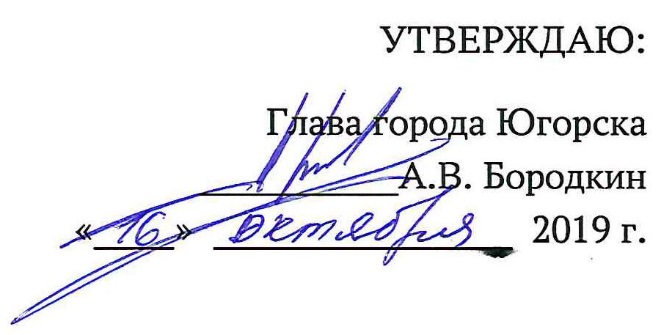 №пунктаНаименование ИнформацияАукцион в электронной форме (далее по тексту также – электронный аукцион) проводит Уполномоченный орган.Аукцион в электронной форме (далее по тексту также – электронный аукцион) проводит Уполномоченный орган.Аукцион в электронной форме (далее по тексту также – электронный аукцион) проводит Уполномоченный орган.Идентификационный код закупки:193862200236886220100101400016202242Наименование Муниципального заказчика, контактная информацияНаименование: Администрация г.Югорска.Место нахождения: 628260, Ханты-Мансийский автономный округ – Югра, г. Югорск, ул.40 лет Победы, д.11Почтовый адрес Заказчика: 628260, Ханты-Мансийский автономный округ – Югра, г. Югорск, ул.40 лет Победы, д.11Телефон: 8 (34675) 5-00-61Адрес электронной почты: inform@ugorsk.ruОтветственное должностное лицо: заместитель начальника отдела информационных технологий Дергилев Олег ВладимировичНаименование уполномоченного органа  (учреждения), контактная информацияНаименование: Администрация города Югорска. Место нахождения: 628260, Ханты - Мансийский автономный округ - Югра, Тюменская обл.,  г. Югорск, ул. 40 лет Победы, 11, каб. 310. Почтовый адрес: 628260, Ханты - Мансийский автономный округ - Югра, Тюменская обл.,  г. Югорск, ул. 40 лет Победы, 11.Телефон: (34675) 50037 факс (34675) 50037. Адрес электронной почты: omz@ugorsk.ru Ответственное должностное лицо:  начальник отдела муниципальных закупок Департамента экономического развития и проектного управления Захарова Наталья Борисовна.Наименование специализированной организации, контактная информацияНе привлекаетсяИнформация о контрактной службе заказчика, контрактном управляющем, ответственных за заключение контрактаКонтрактная служба/Контрактный управляющий: Место нахождения: 628260, Ханты - Мансийский автономный округ - Югра, Тюменская обл.,  г. Югорск, ул. 40 лет Победы, 11, каб. 306.ФИО, телефон: первый заместитель главы города – директор департамента муниципальной собственности и градостроительства Голин Сергей Дмитриевич, 8 (34675) 50010Адрес электронной почты: dmsig@ugorsk.ruОтветственный за заключение контракта: Место нахождения: 628260, Ханты - Мансийский автономный округ - Югра, Тюменская обл.,  г. Югорск, ул. 40 лет Победы, 11, каб. 212.ФИО, телефон: главный специалист управления бухгалтерского учета и отчетности Королева Наталья Борисовна, 8 (34675) 50047Адрес электронной почты: koroleva_nb@ugorsk.ruНаименование оператора электронной площадкиНаименование: Закрытое акционерное общество «Сбербанк –Автоматизированная система торгов»Адрес электронной площадки в информаци- онно-телекоммуника-ционной сети «Интернет»http://sberbank-ast.ru/Вид и предмет электронного аукционаАукцион в электронной форме на право заключения муниципального контракта на оказание услуг по аттестации муниципального сегмента ГИС «АИСТ»Наименование и описа- ние объекта закупки, количество постав- ляемого товара, объем выполняемых работ, оказываемых услугУказано в части II. «ТЕХНИЧЕСКОЕ ЗАДАНИЕ» настоящей документации об аукционеМесто оказания услугАдминистрация города Югорска, 628260, Ханты-Мансийский автономный округ – Югра, г. Югорск, ул. Ленина, д.41Сроки оказания услугс момента подписания муниципального контракта по 01.12.2019Начальная (максимальная) цена контракта76 667 (семьдесят шесть тысяч шестьсот шестьдесят семь) рублей 00 коп.Начальная (максимальная) цена контракта включает в себя: все расходы Исполнителя, необходимые для осуществления им своих обязательств по Контракту в полном объёме и надлежащего качества, в том числе все подлежащие к уплате налоги, сборы и другие обязательные платежи, расходы на упаковку, маркировку, страхование, сертификацию и иные расходы, связанные с оказанием услуг.Обоснование начальной (максимальной) цены контрактаСодержится в части IV «Обоснование начальной (максимальной) цены контракта»Источник финансированияБюджет города Югорска на 2019 годВозможность оплаты по цене единицы работы, услуги, по цене каждой запасной части к технике, оборудованиюне предусмотренаСведения о валюте, используемой для формирования цены контракта и расчетов с поставщиками (исполнителями, подрядчиками)Российский рубльПорядок применения официального курса иностранной валюты к рублю Российской Федерации, установленного Центральным банком Российской Федерации и используемого при оплате контрактане применяетсяЕдиные требования к участникам закупкиВ настоящем электронном аукционе, за исключением случая проведения электронного аукциона среди субъектов малого предпринимательства, социально ориентированных некоммерческих организаций может принять участие любое юридическое лицо независимо от его организационно-правовой формы, формы собственности, места нахождения и места происхождения капитала, за исключением юридического лица, местом регистрации которого является государство или территория, включённые в утверждаемый в соответствии с подпунктом 1 пункта 3 статьи 284 Налогового кодекса Российской Федерации перечень государств и территорий, предоставляющих льготный налоговый режим налогообложения и (или) не предусматривающих раскрытия и предоставления информации при проведении финансовых операций (офшорные зоны) в отношении юридических лиц (далее - офшорная компания), или любое физическое лицо, в том числе зарегистрированное в качестве индивидуального предпринимателя.В случае, если электронный аукцион проводится среди субъектов малого предпринимательства, социально ориентированных некоммерческих организаций в соответствии указанием на это в пункте 7 настоящего раздела, участниками закупки могут быть только субъекты малого предпринимательства, социально ориентированные некоммерческие организации. Статус субъекта малого предпринимательства, социально ориентированной некоммерческой организации определяется в соответствии с законодательством Российской Федерации.Требования к участникам закупки:1) соответствие требованиям, установленным в соответствии с законодательством Российской Федерации к лицам, осуществляющим поставки товаров, выполнение работ и оказание услуг, являющихся объектом закупки;2) непроведение ликвидации участника закупки - юридического лица и отсутствие решения арбитражного суда о признании участника закупки - юридического лица, индивидуального предпринимателя несостоятельным (банкротом) и об открытии конкурсного производства;3) неприостановление деятельности участника закупки в порядке, установленном Кодексом Российской Федерации об административных правонарушениях, на день подачи заявки на участие в закупке;4) отсутствие у участника закупки недоимки по налогам, сборам, задолженности по иным обязательным платежам в бюджеты бюджетной системы Российской Федерации (за исключением сумм, на которые предоставлены отсрочка, рассрочка, инвестиционный налоговый кредит в соответствии с законодательством Российской Федерации о налогах и сборах, которые реструктурированы в соответствии с законодательством Российской Федерации, по которым имеется вступившее в законную силу решение суда о признании обязанности заявителя по уплате этих сумм исполненной или которые признаны безнадёжными к взысканию в соответствии с законодательством Российской Федерации о налогах и сборах) за прошедший календарный год, размер которых превышает двадцать пять процентов балансовой стоимости активов участника закупки по данным бухгалтерской отчётности за последний завершённый отчётный период. Участник закупки считается соответствующим установленному требованию в случае, если им в установленном порядке подано заявление об обжаловании указанных недоимки, задолженности и решение по такому заявлению на дату рассмотрения заявки на участие в определении поставщика (подрядчика, исполнителя) не принято;5) отсутствие у участника закупки - физического лица либо у руководителя, членов коллегиального исполнительного органа, лица, исполняющего функции единоличного исполнительного органа, или главного бухгалтера юридического лица - участника закупки судимости за преступления в сфере экономики и (или) преступления, предусмотренные статьями 289, 290, 291, 291.1 Уголовного кодекса Российской Федерации (за исключением лиц, у которых такая судимость погашена или снята), а также неприменение в отношении указанных физических лиц наказания в виде лишения права занимать определённые должности или заниматься определённой деятельностью, которые связаны с поставкой товара, выполнением работы, оказанием услуги, являющихся объектом осуществляемой закупки, и административного наказания в виде дисквалификации;5.1) участник закупки - юридическое лицо, которое в течение двух лет до момента подачи заявки на участие в закупке не было привлечено к административной ответственности за совершение административного правонарушения, предусмотренного статьёй 19.28 Кодекса Российской Федерации об административных правонарушениях;6) обладание участником закупки исключительными правами на результаты интеллектуальной деятельности, если в связи с исполнением контракта заказчик приобретает права на такие результаты, за исключением случаев заключения контрактов на создание произведений литературы или искусства, исполнения, на финансирование проката или показа национального фильма;7) отсутствие между участником закупки и заказчиком конфликта интересов, под которым понимаются случаи, при которых руководитель заказчика, член комиссии по осуществлению закупок, руководитель контрактной службы заказчика, контрактный управляющий состоят в браке с физическими лицами, являющимися выгодоприобретателями, единоличным исполнительным органом хозяйственного общества (директором, генеральным директором, управляющим, президентом и другими), членами коллегиального исполнительного органа хозяйственного общества, руководителем (директором, генеральным директором) учреждения или унитарного предприятия либо иными органами управления юридических лиц - участников закупки, с физическими лицами, в том числе зарегистрированными в качестве индивидуального предпринимателя, - участниками закупки либо являются близкими родственниками (родственниками по прямой восходящей и нисходящей линии (родителями и детьми, дедушкой, бабушкой и внуками), полнородными и неполнородными (имеющими общих отца или мать) братьями и сёстрами), усыновителями или усыновлёнными указанных физических лиц. Под выгодоприобретателями для целей настоящей статьи понимаются физические лица, владеющие напрямую или косвенно (через юридическое лицо или через несколько юридических лиц) более чем десятью процентами голосующих акций хозяйственного общества либо долей, превышающей десять процентов в уставном капитале хозяйственного общества;8) участник закупки не является офшорной компанией; 9) отсутствие у участника закупки ограничений для участия в закупках, установленных законодательством Российской Федерации.Требование об отсутствии сведений об участнике закупки в реестре недобросовестных поставщиковОтсутствие в реестре недобросовестных поставщиков (подрядчиков, исполнителей) информации об участнике закупки, в том числе информации об учредителях, о членах коллегиального исполнительного органа, лице, исполняющем функции единоличного исполнительного органа участника закупки - юридического лица.Дополнительные требования к участникам закупкиНе установленоТребование о привлечении к исполнению контракта субподрядчиков, соисполнителей из числа субъектов малого предпринимательства и социально ориентированных некоммерческих организацийНе установленоПорядок, даты начала и окончания срока предоставления участникам закупки разъяснений положений документации об аукционеЛюбой участник электронного аукциона, зарегистрированный в единой информационной системе (с 01.01.2019 в соответствии с требованиями статьи 24.1 Закона о контрактной системе) и аккредитованный на электронной площадке, вправе направить с использованием программно-аппаратных средств электронной площадки на адрес электронной площадки, на которой планируется проведение такого аукциона, запрос о даче разъяснений положений документации о таком аукционе. При этом участник такого аукциона вправе направить не более чем три запроса о даче разъяснений положений данной документации в отношении одного такого аукциона. В течение двух дней с даты поступления от оператора электронной площадки запроса заказчик размещает в единой информационной системе контрактной системы в сфере закупок разъяснения положений документации об электронном аукционе с указанием предмета запроса, но без указания участника такого аукциона, от которого поступил указанный запрос, при условии, что указанный запрос поступил заказчику не позднее чем за три дня до даты окончания срока подачи заявок на участие в таком аукционе.Дата начала предоставления разъяснений положений документации об аукционе будет соответствовать фактической дате и времени размещения извещения по местному времени организации, осуществляющей размещение.Дата окончания предоставления разъяснений положений документации об аукционе «30» октября 2019 года.Если последний день срока приходится на нерабочий день, днём окончания срока считается ближайший следующий за ним рабочий день (ст.193 Гражданского кодекса Российской Федерации).Дата и время окончания срока подачи заявок на участие в электронном аукционе Любой участник электронного аукциона, зарегистрированный в единой информационной системе (с 01.01.2019 в соответствии с требованиями статьи 24.1 Закона о контрактной системе) и аккредитованный на электронной площадке, вправе подать заявку на участие в электронном аукционе в любое время с момента размещения извещения о его проведении до 10 часов 00 минут «01» ноября 2019 года.При этом подача заявок на участие в закупках отдельных видов товаров, работ, услуг, в отношении участников которых Правительством Российской Федерации в соответствии с частями 2 и 2.1 статьи 31 Закона о контрактной системе установлены дополнительные требования, осуществляется только участниками закупки, электронные документы (или их копии) которых размещены в соответствии с частью 13 статьи 24.2 Закона о контрактной системе оператором электронной площадки в реестре участников закупок, аккредитованных на электронной площадке.Дата окончания срока рассмотрения первых частей заявок на участие в электронном аукционе «05» ноября 2019 годаДата проведения электронного аукциона«06» ноября 2019 годаТребования к содержанию и составу заявки на участие в электронном аукционеЗаявка на участие в электронном аукционе состоит из двух частей.Первая часть заявки на участие в электронном аукционе должна содержать следующие сведения: 1) согласие участника электронного аукциона на оказание услуги на условиях, предусмотренных документацией об электронном аукционе и не подлежащих изменению по результатам проведения электронного аукциона (такое согласие даётся с применением программно-аппаратных средств электронной площадки);2) наименование страны происхождения товара в случае, если в пункте 39 настоящего раздела предусмотрено установление условий, запретов, ограничений допуска товаров, происходящих из иностранного государства или группы иностранных государств, в соответствии со статьёй 14 Закона о контрактной системе.Вторая часть заявки на участие в электронном аукционе должна содержать следующие документы и информацию:1) наименование, фирменное наименование (при наличии), место нахождения, почтовый адрес участника такого аукциона, фамилия, имя, отчество (при наличии), паспортные данные, место жительства (для физического лица), номер контактного телефона, идентификационный номер налогоплательщика участника такого аукциона или в соответствии с законодательством соответствующего иностранного государства аналог идентификационного номера налогоплательщика участника такого аукциона (для иностранного лица), идентификационный номер налогоплательщика (при наличии) учредителей, членов коллегиального исполнительного органа, лица, исполняющего функции единоличного исполнительного органа участника такого аукциона;2) документы, подтверждающие соответствие участника аукциона следующим требованиям:а) соответствие требованиям, установленным в соответствии с законодательством Российской Федерации к лицам, осуществляющим поставки товаров, выполнение работ и оказание услуг, являющихся объектом закупки:  1) Копия действующей лицензии Федеральной службы по техническому и экспортному контролю России на право осуществлять деятельность по технической защите конфиденциальной информации; 2) Копия действующей лицензии Федеральной службы безопасности России на осуществление деятельности по разработке, производству, распространению шифровальных (криптографических) средств, информационных систем и телекоммуникационных систем, защищённых с использованием шифровальных (криптографических) средств, выполнению работ, оказанию услуг в области шифрования информации, техническому обслуживанию шифровальных (криптографических) средств, информационных систем и телекоммуникационных систем, защищённых с использованием шифровальных (криптографических) средств. Минимальный перечень разрешённых работ (услуг) в соответствии с «Положением о лицензировании деятельности по разработке, производству, распространению шифровальных (криптографических) средств, информационных систем и телекоммуникационных систем, защищённых с использованием шифровальных (криптографических) средств, выполнение работ, оказание услуг в области шифрования информации, техническое обслуживание шифровальных (криптографических) средств, информационных систем и телекоммуникационных систем, защищённых с использованием шифровальных (криптографических) средств (за исключением случая, если техническое обслуживание шифровальных (криптографических) средств, информационных систем и телекоммуникационных систем, защищённых с использованием шифровальных (криптографических) средств, осуществляется для обеспечения собственных нужд юридического лица или индивидуального предпринимателя)», утверждённым постановлением Правительства Российской Федерации от 16 апреля 2012 г. № 313: п. 12 Перечня выполняемых работ и оказываемых услуг, составляющих лицензируемую деятельность, в отношении шифровальных (криптографических) средств.;б) декларация о соответствии участника аукциона следующим требованиям (предоставляется с использованием программно-аппаратных средств электронной площадки):- непроведение ликвидации участника закупки - юридического лица и отсутствие решения арбитражного суда о признании участника закупки - юридического лица, индивидуального предпринимателя несостоятельным (банкротом) и об открытии конкурсного производства;- неприостановление деятельности участника закупки в порядке, установленном Кодексом Российской Федерации об административных правонарушениях, на день подачи заявки на участие в закупке;- отсутствие у участника закупки недоимки по налогам, сборам, задолженности по иным обязательным платежам в бюджеты бюджетной системы Российской Федерации (за исключением сумм, на которые предоставлены отсрочка, рассрочка, инвестиционный налоговый кредит в соответствии с законодательством Российской Федерации о налогах и сборах, которые реструктурированы в соответствии с законодательством Российской Федерации, по которым имеется вступившее в законную силу решение суда о признании обязанности заявителя по уплате этих сумм исполненной или которые признаны безнадёжными к взысканию в соответствии с законодательством Российской Федерации о налогах и сборах) за прошедший календарный год, размер которых превышает двадцать пять процентов балансовой стоимости активов участника закупки по данным бухгалтерской отчётности за последний завершённый отчётный период. Участник закупки считается соответствующим установленному требованию в случае, если им в установленном порядке подано заявление об обжаловании указанных недоимки, задолженности и решение по такому заявлению на дату рассмотрения заявки на участие в определении поставщика (подрядчика, исполнителя) не принято;- отсутствие у участника закупки - физического лица либо у руководителя, членов коллегиального исполнительного органа, лица, исполняющего функции единоличного исполнительного органа, или главного бухгалтера юридического лица - участника закупки судимости за преступления в сфере экономики и (или) преступления, предусмотренные статьями 289, 290, 291, 291.1 Уголовного кодекса Российской Федерации (за исключением лиц, у которых такая судимость погашена или снята), а также неприменение в отношении указанных физических лиц наказания в виде лишения права занимать определённые должности или заниматься определённой деятельностью, которые связаны с поставкой товара, выполнением работы, оказанием услуги, являющихся объектом осуществляемой закупки, и административного наказания в виде дисквалификации;- участник закупки - юридическое лицо, которое в течение двух лет до момента подачи заявки на участие в закупке не было привлечено к административной ответственности за совершение административного правонарушения, предусмотренного статьёй 19.28 Кодекса Российской Федерации об административных правонарушениях;- обладание участником закупки исключительными правами на результаты интеллектуальной деятельности, если в связи с исполнением контракта заказчик приобретает права на такие результаты, за исключением случаев заключения контрактов на создание произведений литературы или искусства, исполнения, на финансирование проката или показа национального фильма - не требуется;- отсутствие между участником закупки и заказчиком конфликта интересов, под которым понимаются случаи, при которых руководитель заказчика, член комиссии по осуществлению закупок, руководитель контрактной службы заказчика, контрактный управляющий состоят в браке с физическими лицами, являющимися выгодоприобретателями, единоличным исполнительным органом хозяйственного общества (директором, генеральным директором, управляющим, президентом и другими), членами коллегиального исполнительного органа хозяйственного общества, руководителем (директором, генеральным директором) учреждения или унитарного предприятия либо иными органами управления юридических лиц - участников закупки, с физическими лицами, в том числе зарегистрированными в качестве индивидуального предпринимателя, - участниками закупки либо являются близкими родственниками (родственниками по прямой восходящей и нисходящей линии (родителями и детьми, дедушкой, бабушкой и внуками), полнородными и неполнородными (имеющими общих отца или мать) братьями и сестрами), усыновителями или усыновленными указанных физических лиц. Под выгодоприобретателями понимаются физические лица, владеющие напрямую или косвенно (через юридическое лицо или через несколько юридических лиц) более чем десятью процентами голосующих акций хозяйственного общества либо долей, превышающей десять процентов в уставном капитале хозяйственного общества;3) копии документов, подтверждающих соответствие товара, работы или услуги требованиям, установленным в соответствии с законодательством Российской Федерации, в случае, если в соответствии с законодательством Российской Федерации установлены требования к товару, работе или услуге. При этом не допускается требовать представление указанных документов, если в соответствии с законодательством Российской Федерации они передаются вместе с товаром: не требуется;4) решение об одобрении или о совершении крупной сделки либо копия данного решения в случае, если требование о необходимости наличия данного решения для совершения крупной сделки установлено федеральными законами и иными нормативными правовыми актами Российской Федерации и (или) учредительными документами юридического лица и для участника такого аукциона заключаемый контракт или предоставление обеспечения заявки на участие в аукционе, обеспечения исполнения контракта является крупной сделкой;5) документы, подтверждающие право участника электронного аукциона на получение преимущества учреждениям и предприятиям уголовно-исполнительной системы и организациям инвалидов или копии этих документов: не требуется;6) документы, предусмотренные нормативными правовыми актами, принятыми в соответствии со статьёй 14 Федерального закона от 05.04.2013 № 44-ФЗ, в случае закупки товаров, работ, услуг, на которые распространяется действие указанных нормативных правовых актов, или копии этих документов: требуется:- декларация в соответствии с Приказом Минфина России от 4 июня 2018 г. № 126н «Об условиях допуска товаров, происходящих из иностранного государства или группы иностранных государств, для целей осуществления закупок товаров для обеспечения государственных и муниципальных нужд» страны происхождения поставляемого товара;7) декларация о принадлежности участника закупки к субъектам малого предпринимательства или социально ориентированным некоммерческим организациям (указанная декларация предоставляется с использованием программно-аппаратных средств электронной площадки):  не требуется.Инструкция по заполнению заявки на участие в электронном аукционе Заявки на участие в электронном аукционе подаются только участниками закупки, зарегистрированными в единой информационной системе (с 01.01.2019 в соответствии с требованиями статьи 24.1 Закона о контрактной системе) и аккредитованными на электронной площадке. Участник закупки вправе подать только одну заявку на участие в электронном аукционе.Заявка на участие в электронном аукционе направляется участником закупки оператору электронной площадки в форме двух электронных документов, содержащих предусмотренные пунктом 23 настоящей документацией об аукционе части заявки. Обе части заявок на участие в электронном аукционе подаются одновременно.Заявка на участие в электронном аукционе, подготовленная участником закупки, должна быть cоставлена на русском языке. Входящие в заявку на участие в электронном аукционе документы, оригиналы которых выданы участнику закупки третьими лицами на ином языке, могут быть представлены на этом языке при условии, что к ним будет прилагаться перевод на русский язык. В случае противоречия оригинала и перевода преимущество будет иметь перевод.Все документы, входящие в состав заявки на участие в электронном аукционе, должны иметь чётко читаемый текст.Сведения, содержащиеся в заявке на участие в электронном аукционе, не должны допускать двусмысленных толкований.Рекомендуемая форма заявки: участникам закупки рекомендуется формировать первую часть заявки на участие в электронном аукционе в форме документов содержащихся в части II «ТЕХНИЧЕСКОЕ ЗАДАНИЕ» настоящей документации, заполненного с учётом вышеизложенной инструкции по заполнению заявки на участие в электронном аукционе.Инструкция по заполнению первой части заявки на участие в открытом аукционе в электронной формеПри подаче сведений участниками закупки должны применяться обозначения (единицы измерения, наименования показателей, технических, функциональных параметров) в соответствии с обозначениями, установленными в части II «ТЕХНИЧЕСКОЕ ЗАДАНИЕ».В случае, если в ГОСТе, ТУ, паспорте или других технических документах установлены одни допустимые значения показателей, а инструкция по заполнению заявки предписывает указать иные значения, показатели товаров в любом случае должны быть заполнены в строгом соответствии с настоящей инструкцией.В случае если в части II «ТЕХНИЧЕСКОЕ ЗАДАНИЕ» содержатся требования к году изготовления поставляемого товара, участник должен предложить значение указанного показателя. Предлагаемое участником значение показателя поставляемого товара может быть указано в виде конкретного цифрового значения или сопровождаться словами «не менее», «не ранее». Значения предлагаемых участником показателей не должны содержать слова или сопровождаться словами «должен быть». При несоблюдении указанных требований заявка участника подлежит отклонению.Раздел I «конкретные значения»Участник предлагает одно конкретное значение, за исключением описания диапазонных значений (Раздел II), в случае применения заказчиком в техническом задании при описании значения показателя с использованием следующих слов (знаков):- слов «не менее», «не ниже» - участником предоставляется значение равное или превышающее указанное; - слов «не более», «не выше» - участником предоставляется значение равное или менее указанного; - слов «менее», «ниже» - участником предоставляется значение меньше указанного;- слов «более», «выше», «свыше» - участником предоставляется значение превышающее указанное; - слов «не менее и не более», «не менее, не более», «не менее не более», «не менее; не более», «не менее/не более» - участником предоставляется одно конкретное значение в рамках значений верхней и нижней границы;- слов «до» - участником предоставляется значение меньше указанного, за исключением случаев, когда указанное значение сопровождается словом «включительно» либо используется при диапазонном значении;- слов «от» - участником предоставляется указанное значение или превышающее его;- слов «от… до…» - участником предоставляется одно конкретное значение в рамках значений;- со знаком «+/-» (например - погрешность) - участником предоставляется конкретное цифровое значение с указанием знака «+/-»;- знака «-» - участником предоставляется конкретное цифровое значение.В случае применение заказчиком в техническом задании перечисления значений показателя через союз «и», знаки «,» «;», «/» - участник указывает все перечисленные значения показателя, при использовании союзов «или», «либо» - участники выбирают одно из значений. При использовании «и (или)» - участник предлагает одно или несколько значений показателя (на свой выбор). При этом при перечислении всех значений данного показателя участнику необходимо использовать союз «и», знаки «;» «,». При одновременном использовании знаков «,» и союзов «или», «либо» участник указывает все значения показателя до союза «или», «либо» или значение указанное после союза «или», «либо» (например: 1, 2, 3 или 4; участник предлагает: вариант1 – 1, 2, 3; вариант 2 – 4).Если показатель указан с использованием нескольких значений, требование слова (знака) применяются к каждому значению следующим после слова (знака), до нового слова или знака описывающего значение показателя (например: не менее 5*10 – слово (знак) «не менее» применяется к значению 5 и к значению 10).Раздел II «диапазонные значения»В случае, если заказчик в техническом задании перед значением показателя прописал слово «диапазон», участник должен предложить диапазонное значение в указанных границах заданными техническим заданием:В случае применения заказчиком в техническом задании при описании диапазона:- со знаком «-» - участник в заявке предлагает диапазонное значение, заданное техническим заданием (включаются верхние и нижние значения границ диапазона); - со словами «диапазон может быть расширен» - участником представляется диапазон не менее указанных значений, в рамках равных значениям верхней и нижней границы диапазона, либо значения расширяющие границы диапазона;- если в Техническом задании устанавливается диапазонное значение, сопровождаемое словами «диапазон должен быть не менее от…- до», или «диапазон должен быть не более от…- до…», участник предлагает конкретные значения верхней и нижней границ диапазона показателя, соответствующие заявленным требованиям, но без сопровождения словами «должен быть не менее», «должен быть не более», допускается использование знака «-»;- при использовании в описании диапазона предлогов «от» и «до» предельные значения входят в диапазон, допускается использование знака «-».Раздел III «общие сведения»             Если характеристики товара содержатся в колонке «Значения показателей, которые не могут изменяться (неизменяемое)» – участник не вправе изменять указанные значения.              В случае, если предложение с описанием характеристик товара сопровождается термином «значение (ия) неизменяемое (ые)», «неизменяемое (ые)», то требование о неизменности применяется относительно всего текста, который изложен перед данным термином от начала предложения, либо от знаков препинания «,» «;», при их наличии в предложении, и до термина «значение(ия) неизменяемое (ые)», «неизменяемое (ые)» включительно.Например: требования технического задания – «…, пропорции смеси 4,8-5,3 литра воды на не менее 25кг клея (значение неизменяемое)» - участник в своей заявке должен предложить: «…, пропорции смеси 4,8-5,3 литра воды на не менее 25кг клея (значение неизменяемое).При предоставлении участниками конкретных значений показателей необходимо исключить употребление слов и словосочетаний: «или», «либо», «и (или)», «должен быть/иметь», «должна быть/иметь», «должны быть/иметь», «может», «в основном», «и другое», «в пределах», «ориентировочно», «не более», «не менее», «не ранее», «не хуже», «не выше», «не ниже», «до» (за исключением диапазонных значений), «от» (за исключением диапазонных значений), «более», «менее», «выше», «ниже», «возможно» за исключением случаев, когда характеристика товара указана в колонке «Значения показателей, которые не могут изменяться (неизменяемое)» либо предложение с описанием характеристик товара сопровождается термином «значение (ия) неизменяемое (ые)», «неизменяемое (ые)». При использовании заказчиком в части II «ТЕХНИЧЕСКОЕ ЗАДАНИЕ» вышеуказанных терминов участник предлагает цифровое значение.Размер обеспечения заявок на участие в электронном аукционеОбеспечение заявки на участие в аукционе предусмотрено в следующем размере: 766 (семьсот шестьдесят шесть) рублей 67 копеек. НДС не облагается.Порядок внесения денежных средств в качестве обеспечения заявок на участие в электронном аукционе, а также условия банковской гарантииУчастники закупки, подающие заявки, вносят денежные средства в качестве обеспечения заявок либо предоставляют банковскую гарантию в размере, указанном в пункте 25. Выбор способа обеспечения заявки на участие в конкурсе осуществляется участником закупки. Денежные средства вносятся участниками закупок на специальные счета, открытые ими в банках, перечень которых устанавливается Правительством Российской Федерации. Банковская гарантия, выданная участнику закупки банком для целей обеспечения заявки на участие в аукционе, должна соответствовать требованиям статьи 45 Закона о контрактной системе, с учётом требований установленных постановлением Правительства Российской Федерации от 8 ноября 2013 г. № 1005 (с учётом изменений и дополнений). Срок действия банковской гарантии, предоставленной в качестве обеспечения заявки, должен составлять не менее чем два месяца с даты окончания срока подачи заявок.Требование об обеспечении заявок в равной мере относится ко всем участникам закупки, за исключением государственных, муниципальных учреждений, которые не предоставляют обеспечение подаваемых ими заявок на участие в определении поставщиков (подрядчиков, исполнителей).Срок, в течение которого победитель такого аукциона или иной участник, с которым заключается контракт при уклонении победителя такого аукциона от заключения контракта, должен подписать контрактВ течение пяти дней со дня получения проекта контракта от оператора электронной площадки Условия признания 
победителя электронного аукциона или иного участника такого аукциона уклонившимися от заключения контракта Победитель электронной процедуры (за исключением победителя, предусмотренного частью 14 статьи 83.2 Закона о контрактной системе) признается заказчиком уклонившимся от заключения контракта в случае, если в сроки, предусмотренные статьёй 83.2 Закона о контрактной системе, он не направил заказчику проект контракта, подписанный лицом, имеющим право действовать от имени такого победителя, или не направил протокол разногласий, предусмотренный частью 4 статьи 83.2 Закона о контрактной системе, или не исполнил требования, предусмотренные статьёй 37 Закона о контрактной системе (в случае снижения при проведении электронного аукциона цены контракта на двадцать пять процентов и более от начальной (максимальной) цены контракта).Участник электронной процедуры, признанный победителем электронной процедуры в соответствии с частью 14 статьи 83.2 Закона о контрактной системе, считается уклонившимся от заключения контракта в случае неисполнения требований части 6 статьи 83.2 Закона о контрактной системе и (или) непредоставления обеспечения исполнения контракта либо неисполнения требования, предусмотренного статьёй 37 Закона о контрактной системе, в случае подписания проекта контракта в соответствии с частью 3 статьи 83.2 Закона о контрактной системе.Размер обеспечения исполнения контракта, срок и порядок предоставления обеспечения исполнения контракта, требования к обеспечению исполнения контракта Размер обеспечения исполнения контракта составляет 3 833 (три тысячи восемьсот тридцать три) рубля 35 копеек (5% от начальной (максимальной) цены контракта). Контракт заключается только после предоставления участником аукциона, с которым заключается контракт обеспечения исполнения контракта.Исполнение контракта может обеспечиваться банковской гарантией, выданной банком, соответствующей требованиям статьи 45 Закона о контрактной системе, с учётом требований установленных постановлением Правительства Российской Федерации от 08.11.2013 № 1005 (с учётом изменений и дополнений), или денежными средствами. Способ обеспечения исполнения контракта, срок действия банковской гарантии определяются в соответствии с требованиями Закона о контрактной системе участником закупки, с которым заключается контракт, самостоятельно. При этом срок действия банковской гарантии должен превышать предусмотренный контрактом срок исполнения обязательств, которые должны быть обеспечены такой банковской гарантией, не менее чем на один месяц, в том числе в случае его изменения в соответствии со статьёй 95 Закона о контрактной системе.В случае возникновения обстоятельств, препятствующих заключению контракта в установленные Законом о контрактной системе сроки, срок действия банковской гарантии продлевается на срок наличия таких обстоятельств.  Обеспечение исполнения контракта должно быть предоставлено одновременно с подписанным экземпляром контракта.Положения настоящей документации об обеспечении исполнения контракта, включая положения о предоставлении такого обеспечения с учётом положений статьи 37 Закона о контрактной системе, не применяются в случае:1) заключения контракта с участником закупки, который является казённым учреждением;2) осуществления закупки услуги по предоставлению кредита;3) заключения бюджетным учреждением, государственным, муниципальным унитарными предприятиями контракта, предметом которого является выдача банковской гарантии.Участник закупки, с которым заключается контракт по результатам определения поставщика (подрядчика, исполнителя) у субъектов малого предпринимательства, социально ориентированных некоммерческих организаций, освобождается от предоставления обеспечения исполнения контракта, в том числе с учётом положений статьи 37 Закона о контрактной системе, в случае предоставления таким участником закупки информации, содержащейся в реестре контрактов, заключённых заказчиками, и подтверждающей исполнение таким участником (без учёта правопреемства) в течение трёх лет до даты подачи заявки на участие в закупке трёх контрактов, исполненных без применения к такому участнику неустоек (штрафов, пеней). Такая информация представляется участником закупки до заключения контракта в случаях, установленных Законом о контрактной системе для предоставления обеспечения исполнения контракта. При этом сумма цен таких контрактов должна составлять не менее начальной (максимальной) цены контракта, указанной в извещении об осуществлении закупки и документации о закупке.В случае заключения контракта по результатам определения поставщиков (подрядчиков, исполнителей) у субъектов малого предпринимательства, социально ориентированных некоммерческих организаций предусмотренный размер обеспечения исполнения контракта, в том числе предоставляемого с учётом положений статьи 37 Закона о контрактной системе, устанавливается от цены, по которой в соответствии с Законом о контрактной системе заключается контракт, но не может составлять менее чем размер аванса.Требования к обеспечению исполнения контракта, предоставляемому в виде банковской гарантии, установлены в статье 45 Закона о контрактной системе, а именно:1. Банковская гарантия должна быть безотзывной;2.  Банковская гарантия должна содержать: 1) сумму банковской гарантии, подлежащую уплате гарантом заказчику в случае ненадлежащего исполнения обязательств принципалом в соответствии со статьёй 96 Закона о контрактной системе;2) обязательства принципала, надлежащее исполнение которых обеспечивается банковской гарантией;3) обязанность гаранта уплатить заказчику неустойку в размере 0,1 процента денежной суммы, подлежащей уплате, за каждый день просрочки;4) условие, согласно которому исполнением обязательств гаранта по банковской гарантии является фактическое поступление денежных сумм на счёт, на котором в соответствии с законодательством Российской Федерации учитываются операции со средствами, поступающими заказчику;5) условие о праве заказчика на бесспорное списание денежных средств со счета гаранта, если гарантом в срок не более чем пять рабочих дней не исполнено требование заказчика об уплате денежной суммы по банковской гарантии, направленное до окончания срока действия банковской гарантии6) срок действия банковской гарантии;7) отлагательное условие, предусматривающее заключение договора предоставления банковской гарантии по обязательствам принципала, возникшим из контракта при его заключении, в случае предоставления банковской гарантии в качестве обеспечения исполнения контракта;8) установленный Правительством Российской Федерации перечень документов, предоставляемых заказчиком банку одновременно с требованием об осуществлении уплаты денежной суммы по банковской гарантии.3. Банковская гарантия, информация о ней и документы, предусмотренные частью 9 статьи 45 Закона о контрактной системе, должны быть включены в реестр банковских гарантий, размещённый в единой информационной системе.Требования к обеспечению исполнения контракта, предоставляемому в виде денежных средств:- денежные средства, вносимые в обеспечение исполнения контракта, должны быть перечислены в размере и по реквизитам, установленном в пункте 30 настоящей документацией об аукционе;- факт внесения денежных средств в обеспечение исполнения контракта подтверждается платёжным поручением с отметкой банка об оплате (квитанцией в случае наличной формы оплаты, оригинальной выпиской из банка в случае, если перевод денежных средств осуществлялся при помощи системы «Банк-клиент»;- денежные средства, вносимые в обеспечение исполнения контракта, должны быть зачислены по реквизитам счета заказчика, указанным в пункте 30 настоящей документацией об аукционе, до заключения контракта. В противном случае обеспечение исполнения контракта в виде денежных средств считается непредставленным;- денежные средства возвращаются поставщику (подрядчику, исполнителю) с которым заключён контракт, в соответствии с порядком, установленным в Проекте контракта (часть III «ПРОЕКТ КОНТРАКТА»).В ходе исполнения контракта поставщик (подрядчик, исполнитель) вправе изменить способ обеспечения исполнения контракта и (или) предоставить заказчику взамен ранее предоставленного обеспечения исполнения контракта новое обеспечение исполнения контракта, размер которого может быть уменьшен в порядке и случаях, которые предусмотрены частями 7.2 и 7.3 статьи 96 Закона о контрактной системе. В случае, если контрактом предусмотрены отдельные этапы его исполнения и установлено требование обеспечения исполнения контракта, в ходе исполнения данного контракта размер этого обеспечения подлежит уменьшению в порядке и случаях, которые предусмотрены частями 7.2 и 7.3 статьи 96 Закона о контрактной системе.Реквизиты счета для внесения обеспечения исполнения контракта (в случае, если участник закупки выбрал обеспечение исполнения контракта в виде перечисления денежных средств)Депфин Югорска (Администрация города Югорска, л/с 070050000)ИНН 8622002368, КПП 862201001, Банк: Ф-Л ЗС ПАО Банка «ФК Открытие», г. Ханты-Мансийск, ул. Мира, д.38ИНН 7706092528, КПП 860143001, БИК 047162812,к/счет 301 01 810 465 777 100 812, счёт 403 02 810 100 065 000 007,Назначение платежа: «Обеспечение исполнения муниципального контракта по аукциону в электронной форме ИКЗ № ________________________ на оказание услуг по аттестации муниципального сегмента ГИС «АИСТ»Обеспечение гарантийных обязательствНе установленоСнижение цены контракта без изменения предусмотренных контрактом оказываемой услуги и иных условий контрактаДопускаетсяИзменение количества объёма услуг не более чем на 10 процентов Допускается Увеличение количества поставляемого на сум-му, не превышающую разницы между ценой контракта, предложен-ной таким участником, и начальной (максималь-ной) ценой контракта (ценой лота)Не допускается Возможность одностороннего отказа от исполнения контракта в соответствии с положениями частей 8 - 25 статьи 95 Закона о контрактной системеОдносторонний отказ от исполнения контракта допускается в соответствии с гражданским законодательством Российской Федерации.Требование о соответствии поставляемого товара изображению товараНе установленоТребование о соответствии поставляемого товара образцу или макету, товараНе установлено Сведения о предоставлении преимуществ участникам закупки Преимущества, предоставляемые осуществляющим производство товаров, выполнение работ, оказание услуг учреждениям и предприятиям уголовно-исполнительной системы: не предоставляются.  Размер ___________% от цены контракта.Преимущества, предоставляемые осуществляющим производство товаров, выполнение работ, оказание услуг организациям инвалидов: не предоставляются.  Размер ___________% от цены контракта.Условия, запреты и ограничения допуска товаров, происходящих из иностранного государства или группы иностранных государств, работ и услуг), соответственно выполняемых и оказываемых иностранными лицами, установленные в документации об аукционе в соответствии со статьёй 14 Закона о контрактной системе:1) В соответствии с Постановлением Правительства РФ от 14.07.2014 № 656 «Об установлении запрета на допуск отдельных видов товаров машиностроения, происходящих из иностранных государств, для целей осуществления закупок для обеспечения государственных и муниципальных нужд»: Не установлено;2) в соответствии с Постановлением Правительства РФ от 16 ноября 2015 г. № 1236 «Об установлении запрета на допуск программного обеспечения, происходящего из иностранных государств, для целей осуществления закупок для обеспечения государственных и муниципальных нужд»: Не установлено;3) в соответствии с Постановлением Правительства РФ от 5 февраля 2015 г. № 102 «Об установлении ограничения допуска отдельных видов медицинских изделий, происходящих из иностранных государств, для целей осуществления закупок для обеспечения государственных и муниципальных нужд»: Не установлено; 4) в соответствии с Постановлением Правительства РФ от 30 ноября 2015 г. № 1289 «Об ограничениях и условиях допуска, происходящих из иностранных государств лекарственных препаратов, включённых в перечень жизненно необходимых и важнейших лекарственных препаратов, для целей осуществления закупок для обеспечения государственных и муниципальных нужд»: Не установлено;5) в соответствии Постановлением Правительства РФ от 11 августа 2014 г. № 791 «Об установлении запрета на допуск товаров лёгкой промышленности, происходящих из иностранных государств, и (или) услуг по прокату таких товаров в целях осуществления закупок для обеспечения федеральных нужд, нужд субъектов Российской Федерации и муниципальных нужд»: Не установлено;6) в соответствии с Постановлением Правительства РФ от 22.08.2016 №832 «Об ограничениях допуска отдельных видов пищевых продуктов, происходящих из иностранных государств, для целей осуществления закупок для обеспечения государственных и муниципальных нужд»: Не установлено;7) в соответствии с Постановлением Правительства РФ от 10.07.2019 № 878 «О мерах стимулирования производства радиоэлектронной продукции на территории Российской Федерации при осуществлении закупок товаров, работ, услуг для обеспечения государственных и муниципальных нужд, о внесении изменений в постановление Правительства Российской Федерации от 16 сентября 2016 г. N 925 и признании утратившими силу некоторых актов Правительства Российской Федерации»: Не установлено;8) в соответствии с Постановлением Правительства РФ от 14 января 2017 г. № 9 «Об установлении запрета на допуск товаров, происходящих из иностранных государств, работ (услуг), выполняемых (оказываемых) иностранными лицами, для целей осуществления закупок товаров, работ (услуг) для нужд обороны страны и безопасности государства»: Не установлено;9) в соответствии с Постановлением Правительства РФ от 5 сентября 2017 г. № 1072 «Об установлении запрета на допуск отдельных видов товаров мебельной и деревообрабатывающей промышленности, происходящих из иностранных государств (за исключением государств - членов Евразийского экономического союза), для целей осуществления закупок для обеспечения государственных и муниципальных нужд» (постановление действует с 01.12.2017 по 01.12.2019: Не установлено;10) в соответствии с Постановлением Правительства РФ от 20 сентября 2018 г. № 1119 «Об ограничениях допуска оружия спортивного огнестрельного с нарезным стволом, патронов и боеприпасов прочих и их деталей, происходящих из иностранных государств, для целей осуществления закупок для обеспечения государственных и муниципальных нужд»: Не установлено;11) в соответствии с приказом Минфина России от 4 июня 2018 г. № 126н «Об условиях допуска товаров, происходящих из иностранного государства или группы иностранных государств, для целей осуществления закупок товаров для обеспечения государственных и муниципальных нужд»: Установлено;12) в соответствии с Постановлением Правительства РФ от 07.03.2019 № 239 «Об установлении запрета на допуск отдельных видов товаров станкоинструментальной промышленности, происходящих из иностранных государств, для целей осуществления закупок для нужд обороны страны и безопасности государства»: Не установлено.Информация о банковском сопровождении контракта (в случаях, предусмотренных статьёй 35 Закона о контрактной системе)Банковское сопровождение не предусмотреноАнтидемпинговые мерыа) Если начальная (максимальная) цена контракта составляет более чем пятнадцать миллионов рублей и участником закупки, с которым заключается контракт, предложена цена контракта, которая на 25 и более процентов ниже начальной (максимальной) цены контракта, либо предложена сумма цен единиц товара, работы, услуги, которая на двадцать пять и более процентов ниже начальной суммы цен указанных единиц, контракт заключается только после предоставления таким участником обеспечения исполнения контракта в размере, превышающем в полтора раза размер обеспечения исполнения контракта, указанный в документации об аукционе, но не менее чем в размере аванса (если контрактом предусмотрена выплата аванса).б) Если начальная (максимальная) цена контракта составляет пятнадцать миллионов рублей и менее участником закупки, с которым заключается контракт, предложена цена контракта, которая на двадцать пять и более процентов ниже начальной (максимальной) цены контракта, либо предложена сумма цен единиц товара, работы, услуги, которая на двадцать пять и более процентов ниже начальной суммы цен указанных единиц, контракт заключается только после предоставления таким участником обеспечения исполнения контракта в размере, превышающем в полтора раза размер обеспечения исполнения контракта, указанный в документации об аукционе, но не менее чем в размере аванса (если контрактом предусмотрена выплата аванса), или информации, подтверждающей добросовестность такого участника на дату подачи заявки, с одновременным предоставлением таким участником обеспечения исполнения контракта в размере обеспечения исполнения контракта, указанном в документации о закупке.в) К информации, подтверждающей добросовестность участника закупки, относится информация, содержащаяся в реестре контрактов, заключённых заказчиками, и подтверждающая исполнение таким участником в течение трёх лет до даты подачи заявки на участие в закупке трёх контрактов (с учётом правопреемства), исполненных без применения к такому участнику неустоек (штрафов, пеней). При этом цена одного из таких контрактов должна составлять не менее чем двадцать процентов начальной (максимальной) цены контракта, указанной в извещении об осуществлении закупки и документации о закупке.г) Информация, предусмотренная подпунктом «в» настоящего пункта документации об аукционе, предоставляется участником закупки при направлении заказчику подписанного проекта контракта. При невыполнении таким участником, признанным победителем аукциона, данного требования или признании комиссией по осуществлению закупок информации, подтверждающей добросовестность участника закупки, недостоверной контракт с таким участником не заключается, и он признается уклонившимся от заключения контракта. В этом случае решение комиссии по осуществлению закупок оформляется протоколом, который размещается заказчиком в единой информационной системе не позднее рабочего дня, следующего за днём подписания указанного протокола.д) Обеспечение, указанное в подпунктах «а» и «б» настоящего пункта документации об аукционе, предоставляется участником закупки, с которым заключается контракт, до его заключения. Участник закупки, не выполнивший данного требования, признается уклонившимся от заключения контракта. В этом случае уклонение участника закупки от заключения контракта оформляется протоколом, который размещается в единой информационной системе и доводится до сведения всех участников закупки не позднее рабочего дня, следующего за днём подписания указанного протокола.е) Если предметом контракта является поставка товара, необходимого для нормального жизнеобеспечения (продовольствие, средства для оказания скорой, в том числе скорой специализированной, медицинской помощи в экстренной или неотложной форме, лекарственные средства, топливо), участник закупки, предложивший цену контракта, сумму цен единиц товара на двадцать пять и более процентов ниже начальной (максимальной) цены контракта, начальной суммы цен единиц товара, которая на двадцать пять и более процентов ниже начальной (максимальной) цены контракта, обязан представить заказчику обоснование предлагаемых цены контракта, суммы цен единиц товара, которое может включать в себя гарантийное письмо от производителя с указанием цены и количества поставляемого товара (за исключением случая, если количество поставляемых товаров невозможно определить), документы, подтверждающие наличие товара у участника закупки, иные документы и расчёты, подтверждающие возможность участника закупки осуществить поставку товара по предлагаемым цене, сумме цен единиц товара.ж) Обоснование, указанное в подпункте «е» настоящего пункта документации об аукционе, представляется участником закупки, с которым заключается контракт, при направлении заказчику подписанного проекта контракта. В случае невыполнения таким участником данного требования он признается уклонившимся от заключения контракта. При признании комиссией по осуществлению закупок предложенных цены контракта, суммы цен единиц товара необоснованными контракт с таким участником не заключается и право заключения контракта переходит к участнику аукциона, который предложил такие же, как и победитель аукциона, цену контракта, сумму цен единиц товара или предложение о цене контракта которого содержит лучшие условия по цене контракта, следующие после условий, предложенных победителем аукциона. В этих случаях решение комиссии по осуществлению закупок оформляется протоколом, который размещается в единой информационной системе и доводится до сведения всех участников аукциона не позднее рабочего дня, следующего за днём подписания указанного протокола.з) Антидемпинговые меры не применяются в случае, если при осуществлении закупок лекарственных препаратов, которые включены в утверждённый Правительством Российской Федерации перечень жизненно необходимых и важнейших лекарственных препаратов, участником закупки, с которым заключается контракт, предложена цена всех закупаемых лекарственных препаратов, сниженная не более чем на двадцать пять процентов относительно их зарегистрированной в соответствии с законодательством об обращении лекарственных средств предельной отпускной цены.и) выплата аванса при исполнении контракта, заключённого с участником закупки, указанным в подпунктах «а» и «б» настоящего пункта документации об аукционе, не допускается.Ограничения участия в определении поставщика (подрядчика, исполнителя)Информация об ограничениях указана в пунктах 7 и 39 настоящего раздела. АРМАвтоматизированное рабочее местоГИСГосударственная информационная системаМЭМежсетевой экранНСДНесанкционированный доступОСОперационная системаПАКПрограммно-аппаратный комплексПДнПерсональные данныеПОПрограммное обеспечениеПЭВМПерсональная электронно-вычислительная машинаСЗПДнСистема защиты информационной системы персональных данныхСрЗИСредство защиты информацииСКЗИСредство криптографической защиты информацииТЗТехническое заданиеФСТЭК РоссииФедеральная служба по техническому и экспортному контролю РоссииФСБ РоссииФедеральная служба безопасности РоссииУровень защищённости ГИС3Класс защищённостиК3Категории ПДнспециальныеОбъем обрабатываемых ПДнМенее 100 000 субъектовНаличие подключения к сетям международного информационного обменаИСПДн, имеющая одноточечное подключение к сетям связи международного информационного обменаРежим обработки ПДнМногопользовательскийСтруктура ГИСЛокальнаяТип актуальных угроз3-ий типУсловное обозначение и номер мерыСодержание мер по обеспечению безопасности персональных данныхУсловное обозначение и номер мерыСодержание мер по обеспечению безопасности персональных данныхI. Идентификация и аутентификация субъектов доступа и объектов доступа (ИАФ)I. Идентификация и аутентификация субъектов доступа и объектов доступа (ИАФ)ИАФ.1Идентификация и аутентификация пользователей, являющихся работниками оператораИАФ.3Управление идентификаторами, в том числе создание, присвоение, уничтожение идентификаторовИАФ.4Управление средствами аутентификации, в том числе хранение, выдача, инициализация, блокирование средств аутентификации и принятие мер в случае утраты и (или) компрометации средств аутентификацииИАФ.5Защита обратной связи при вводе аутентификационной информацииИАФ.6Идентификация и аутентификация пользователей, не являющихся работниками оператора (внешних пользователей)II. Управление доступом субъектов доступа к объектам доступа (УПД)II. Управление доступом субъектов доступа к объектам доступа (УПД)УПД.1Управление (заведение, активация, блокирование и уничтожение) учётными записями пользователей, в том числе внешних пользователейУПД.2Реализация необходимых методов (дискреционный, мандатный, ролевой или иной метод), типов (чтение, запись, выполнение или иной тип) и правил разграничения доступаУПД.3Управление (фильтрация, маршрутизация, контроль соединений, однонаправленная передача и иные способы управления) информационными потоками между устройствами, сегментами информационной системы, а также между информационными системамиУПД.4Разделение полномочий (ролей) пользователей, администраторов и лиц, обеспечивающих функционирование информационной системыУПД.5Назначение минимально необходимых прав и привилегий пользователям, администраторам и лицам, обеспечивающим функционирование информационной системыУПД.6Ограничение неуспешных попыток входа в информационную систему (доступа к информационной системе)УПД.10Блокирование сеанса доступа в информационную систему после установленного времени бездействия (неактивности) пользователя или по его запросуУПД.11Разрешение (запрет) действий пользователей, разрешённых до идентификации и аутентификацииУПД.13Реализация защищённого удалённого доступа субъектов доступа к объектам доступа через внешние информационно-телекоммуникационные сетиУПД.14Регламентация и контроль использования в информационной системе технологий беспроводного доступаУПД.15Регламентация и контроль использования в информационной системе мобильных технических средствУПД.16Управление взаимодействием с информационными системами сторонних организаций (внешние информационные системы)III. Ограничение программной среды (ОПС)III. Ограничение программной среды (ОПС)ОПС.3Установка (инсталляция) только разрешенного к использованию программного обеспечения и (или) его компонентовIV. Защита машинных носителей информации (ЗНИ)IV. Защита машинных носителей информации (ЗНИ)ЗНИ.1Учет машинных носителей информацииЗНИ.2Управление доступом к машинным носителям информацииЗНИ.8Уничтожение (стирание) информации на машинных носителях при их передаче между пользователями, в сторонние организации для ремонта или утилизации, а также контроль уничтожения (стирания)V. Регистрация событий безопасности (РСБ)V. Регистрация событий безопасности (РСБ)РСБ.1Определение событий безопасности, подлежащих регистрации, и сроков их храненияРСБ.2Определение состава и содержания информации о событиях безопасности, подлежащих регистрацииРСБ.3Сбор, запись и хранение информации о событиях безопасности в течение установленного времени храненияРСБ.4Реагирование на сбои при регистрации событий безопасности, в том числе аппаратные и программные ошибки, сбои в механизмах сбора информации и достижение предела или переполнения объёма (ёмкости) памятиРСБ.5Мониторинг (просмотр, анализ) результатов регистрации событий безопасности и реагирование на нихРСБ.6Генерирование временных меток и (или) синхронизация системного времени в информационной системеРСБ.7Защита информации о событиях безопасностиVI. Антивирусная защита (АВЗ)VI. Антивирусная защита (АВЗ)АВЗ.1Реализация антивирусной защитыАВЗ.2Обновление базы данных признаков вредоносных компьютерных программ (вирусов)VIII. Контроль (анализ) защищённости персональных данных (АНЗ)VIII. Контроль (анализ) защищённости персональных данных (АНЗ)АНЗ.1Выявление, анализ уязвимостей информационной системы и оперативное устранение вновь выявленных уязвимостейАНЗ.2Контроль установки обновлений программного обеспечения, включая обновление программного обеспечения средств защиты информацииАНЗ.3Контроль работоспособности, параметров настройки и правильности функционирования программного обеспечения и средств защиты информацииАНЗ.4Контроль состава технических средств, программного обеспечения и средств защиты информацииАНЗ.5Контроль правил генерации и смены паролей пользователей, заведения и удаления учётных записей пользователей, реализации правил разграничения доступом, полномочий пользователей в информационной системеIX. Обеспечение целостности информационной системы и информации (ОЦЛ)IX. Обеспечение целостности информационной системы и информации (ОЦЛ)ОЦЛ.3Обеспечение возможности восстановления программного обеспечения, включая программное обеспечение средств защиты информации, при возникновении нештатных ситуацийXI. Защита среды виртуализации (ЗСВ)XI. Защита среды виртуализации (ЗСВ)ЗСВ.1Идентификация и аутентификация субъектов доступа и объектов доступа в виртуальной инфраструктуре, в том числе администраторов управления средствами виртуализацииЗСВ.2Управление доступом субъектов доступа к объектам доступа в виртуальной инфраструктуре, в том числе внутри виртуальных машинЗСВ.3Регистрация событий безопасности в виртуальной инфраструктуреЗСВ.9Реализация и управление антивирусной защитой в виртуальной инфраструктуреЗСВ.10Разбиение виртуальной инфраструктуры на сегменты (сегментирование виртуальной инфраструктуры) для обработки информации отдельным пользователем и (или) группой пользователейXII. Защита технических средств (ЗТС)XII. Защита технических средств (ЗТС)ЗТС.2Организация контролируемой зоны, в пределах которой постоянно размещаются стационарные технические средства, обрабатывающие информацию, и средства защиты информации, а также средства обеспечения функционированияЗТС.3Контроль и управление физическим доступом к техническим средствам, средствам защиты информации, средствам обеспечения функционирования, а также в помещения и сооружения, в которых они установлены, исключающие несанкционированный физический доступ к средствам обработки информации, средствам защиты информации и средствам обеспечения функционирования информационной системы и помещения и сооружения, в которых они установленыЗТС.4Размещение устройств вывода (отображения) информации, исключающее ее несанкционированный просмотрXIII. Защита информационной системы, ее средств, систем связи и передачи данных (ЗИС)XIII. Защита информационной системы, ее средств, систем связи и передачи данных (ЗИС)ЗИС.3Обеспечение защиты информации от раскрытия, модификации и навязывания (ввода ложной информации) при ее передаче (подготовке к передаче) по каналам связи, имеющим выход за пределы контролируемой зоны, в том числе беспроводным каналам связиЗИС.5Запрет несанкционированной удалённой активации видеокамер, микрофонов и иных периферийных устройств, которые могут активироваться удалённо, и оповещение пользователей об активации таких устройствЗИС.20Защита беспроводных соединений, применяемых в информационной системеЗИС.30Защита мобильных технических средств, применяемых в информационной системеXV. Управление конфигурацией информационной системы и системы защиты персональных данных (УКФ)XV. Управление конфигурацией информационной системы и системы защиты персональных данных (УКФ)УКФ.1Определение лиц, которым разрешены действия по внесению изменений в конфигурацию информационной системы и системы защиты персональных данныхУКФ.2Управление изменениями конфигурации информационной системы и системы защиты персональных данныхУКФ.3Анализ потенциального воздействия планируемых изменений в конфигурации информационной системы и системы защиты персональных данных на обеспечение защиты персональных данных и согласование изменений в конфигурации информационной системы с должностным лицом (работником), ответственным за обеспечение безопасности персональных данныхУКФ.4Документирование информации (данных) об изменениях в конфигурации информационной системы и системы защиты персональных данныхЗаказчик___________________«___» ______ 20__ г.М.П.Исполнитель____________________«___» ______ 20__ г.М.П.АРМАвтоматизированное рабочее местоГИСГосударственная информационная системаМЭМежсетевой экранНСДНесанкционированный доступОСОперационная системаПАКПрограммно-аппаратный комплексПДнПерсональные данныеПОПрограммное обеспечениеПЭВМПерсональная электронно-вычислительная машинаСЗПДнСистема защиты информационной системы персональных данныхСрЗИСредство защиты информацииСКЗИСредство криптографической защиты информацииТЗТехническое заданиеФСТЭК РоссииФедеральная служба по техническому и экспортному контролю РоссииФСБ РоссииФедеральная служба безопасности РоссииУровень защищённости ГИС3Класс защищённостиК3Категории ПДнспециальныеОбъем обрабатываемых ПДнМенее 100 000 субъектовНаличие подключения к сетям международного информационного обменаИСПДн, имеющая одноточечное подключение к сетям связи международного информационного обменаРежим обработки ПДнМногопользовательскийСтруктура ГИСЛокальнаяТип актуальных угроз3-ий типУсловное обозначение и номер мерыСодержание мер по обеспечению безопасности персональных данныхУсловное обозначение и номер мерыСодержание мер по обеспечению безопасности персональных данныхI. Идентификация и аутентификация субъектов доступа и объектов доступа (ИАФ)I. Идентификация и аутентификация субъектов доступа и объектов доступа (ИАФ)ИАФ.1Идентификация и аутентификация пользователей, являющихся работниками оператораИАФ.3Управление идентификаторами, в том числе создание, присвоение, уничтожение идентификаторовИАФ.4Управление средствами аутентификации, в том числе хранение, выдача, инициализация, блокирование средств аутентификации и принятие мер в случае утраты и (или) компрометации средств аутентификацииИАФ.5Защита обратной связи при вводе аутентификационной информацииИАФ.6Идентификация и аутентификация пользователей, не являющихся работниками оператора (внешних пользователей)II. Управление доступом субъектов доступа к объектам доступа (УПД)II. Управление доступом субъектов доступа к объектам доступа (УПД)УПД.1Управление (заведение, активация, блокирование и уничтожение) учётными записями пользователей, в том числе внешних пользователейУПД.2Реализация необходимых методов (дискреционный, мандатный, ролевой или иной метод), типов (чтение, запись, выполнение или иной тип) и правил разграничения доступаУПД.3Управление (фильтрация, маршрутизация, контроль соединений, однонаправленная передача и иные способы управления) информационными потоками между устройствами, сегментами информационной системы, а также между информационными системамиУПД.4Разделение полномочий (ролей) пользователей, администраторов и лиц, обеспечивающих функционирование информационной системыУПД.5Назначение минимально необходимых прав и привилегий пользователям, администраторам и лицам, обеспечивающим функционирование информационной системыУПД.6Ограничение неуспешных попыток входа в информационную систему (доступа к информационной системе)УПД.10Блокирование сеанса доступа в информационную систему после установленного времени бездействия (неактивности) пользователя или по его запросуУПД.11Разрешение (запрет) действий пользователей, разрешённых до идентификации и аутентификацииУПД.13Реализация защищённого удалённого доступа субъектов доступа к объектам доступа через внешние информационно-телекоммуникационные сетиУПД.14Регламентация и контроль использования в информационной системе технологий беспроводного доступаУПД.15Регламентация и контроль использования в информационной системе мобильных технических средствУПД.16Управление взаимодействием с информационными системами сторонних организаций (внешние информационные системы)III. Ограничение программной среды (ОПС)III. Ограничение программной среды (ОПС)ОПС.3Установка (инсталляция) только разрешенного к использованию программного обеспечения и (или) его компонентовIV. Защита машинных носителей информации (ЗНИ)IV. Защита машинных носителей информации (ЗНИ)ЗНИ.1Учет машинных носителей информацииЗНИ.2Управление доступом к машинным носителям информацииЗНИ.8Уничтожение (стирание) информации на машинных носителях при их передаче между пользователями, в сторонние организации для ремонта или утилизации, а также контроль уничтожения (стирания)V. Регистрация событий безопасности (РСБ)V. Регистрация событий безопасности (РСБ)РСБ.1Определение событий безопасности, подлежащих регистрации, и сроков их храненияРСБ.2Определение состава и содержания информации о событиях безопасности, подлежащих регистрацииРСБ.3Сбор, запись и хранение информации о событиях безопасности в течение установленного времени храненияРСБ.4Реагирование на сбои при регистрации событий безопасности, в том числе аппаратные и программные ошибки, сбои в механизмах сбора информации и достижение предела или переполнения объёма (ёмкости) памятиРСБ.5Мониторинг (просмотр, анализ) результатов регистрации событий безопасности и реагирование на нихРСБ.6Генерирование временных меток и (или) синхронизация системного времени в информационной системеРСБ.7Защита информации о событиях безопасностиVI. Антивирусная защита (АВЗ)VI. Антивирусная защита (АВЗ)АВЗ.1Реализация антивирусной защитыАВЗ.2Обновление базы данных признаков вредоносных компьютерных программ (вирусов)VIII. Контроль (анализ) защищённости персональных данных (АНЗ)VIII. Контроль (анализ) защищённости персональных данных (АНЗ)АНЗ.1Выявление, анализ уязвимостей информационной системы и оперативное устранение вновь выявленных уязвимостейАНЗ.2Контроль установки обновлений программного обеспечения, включая обновление программного обеспечения средств защиты информацииАНЗ.3Контроль работоспособности, параметров настройки и правильности функционирования программного обеспечения и средств защиты информацииАНЗ.4Контроль состава технических средств, программного обеспечения и средств защиты информацииАНЗ.5Контроль правил генерации и смены паролей пользователей, заведения и удаления учётных записей пользователей, реализации правил разграничения доступом, полномочий пользователей в информационной системеIX. Обеспечение целостности информационной системы и информации (ОЦЛ)IX. Обеспечение целостности информационной системы и информации (ОЦЛ)ОЦЛ.3Обеспечение возможности восстановления программного обеспечения, включая программное обеспечение средств защиты информации, при возникновении нештатных ситуацийXI. Защита среды виртуализации (ЗСВ)XI. Защита среды виртуализации (ЗСВ)ЗСВ.1Идентификация и аутентификация субъектов доступа и объектов доступа в виртуальной инфраструктуре, в том числе администраторов управления средствами виртуализацииЗСВ.2Управление доступом субъектов доступа к объектам доступа в виртуальной инфраструктуре, в том числе внутри виртуальных машинЗСВ.3Регистрация событий безопасности в виртуальной инфраструктуреЗСВ.9Реализация и управление антивирусной защитой в виртуальной инфраструктуреЗСВ.10Разбиение виртуальной инфраструктуры на сегменты (сегментирование виртуальной инфраструктуры) для обработки информации отдельным пользователем и (или) группой пользователейXII. Защита технических средств (ЗТС)XII. Защита технических средств (ЗТС)ЗТС.2Организация контролируемой зоны, в пределах которой постоянно размещаются стационарные технические средства, обрабатывающие информацию, и средства защиты информации, а также средства обеспечения функционированияЗТС.3Контроль и управление физическим доступом к техническим средствам, средствам защиты информации, средствам обеспечения функционирования, а также в помещения и сооружения, в которых они установлены, исключающие несанкционированный физический доступ к средствам обработки информации, средствам защиты информации и средствам обеспечения функционирования информационной системы и помещения и сооружения, в которых они установленыЗТС.4Размещение устройств вывода (отображения) информации, исключающее ее несанкционированный просмотрXIII. Защита информационной системы, ее средств, систем связи и передачи данных (ЗИС)XIII. Защита информационной системы, ее средств, систем связи и передачи данных (ЗИС)ЗИС.3Обеспечение защиты информации от раскрытия, модификации и навязывания (ввода ложной информации) при ее передаче (подготовке к передаче) по каналам связи, имеющим выход за пределы контролируемой зоны, в том числе беспроводным каналам связиЗИС.5Запрет несанкционированной удалённой активации видеокамер, микрофонов и иных периферийных устройств, которые могут активироваться удалённо, и оповещение пользователей об активации таких устройствЗИС.20Защита беспроводных соединений, применяемых в информационной системеЗИС.30Защита мобильных технических средств, применяемых в информационной системеXV. Управление конфигурацией информационной системы и системы защиты персональных данных (УКФ)XV. Управление конфигурацией информационной системы и системы защиты персональных данных (УКФ)УКФ.1Определение лиц, которым разрешены действия по внесению изменений в конфигурацию информационной системы и системы защиты персональных данныхУКФ.2Управление изменениями конфигурации информационной системы и системы защиты персональных данныхУКФ.3Анализ потенциального воздействия планируемых изменений в конфигурации информационной системы и системы защиты персональных данных на обеспечение защиты персональных данных и согласование изменений в конфигурации информационной системы с должностным лицом (работником), ответственным за обеспечение безопасности персональных данныхУКФ.4Документирование информации (данных) об изменениях в конфигурации информационной системы и системы защиты персональных данныхЗаказчик___________________«___» ______ 20__ г.М.П.Исполнитель____________________«___» ______ 20__ г.М.П.